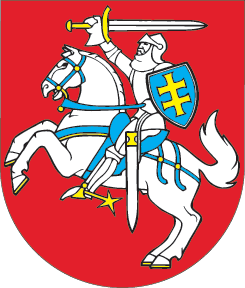 LIETUVOS RESPUBLIKOS SEIMASNUTARIMASDĖL LIETUVOS RESPUBLIKOS SEIMO II (PAVASARIO) SESIJOS DARBŲ PROGRAMOS PATVIRTINIMO2021 m. kovo 23 d. Nr. XIV-206VilniusLietuvos Respublikos Seimas, vadovaudamasis Lietuvos Respublikos Seimo statuto 89 straipsnio 6 dalimi, nutaria:1 straipsnis.Patvirtinti Lietuvos Respublikos Seimo II (pavasario) sesijos darbų programą (pridedama).Seimo Pirmininkė	Viktorija Čmilytė-NielsenPATVIRTINTALietuvos Respublikos Seimo2021 m. kovo 23 d. nutarimu Nr. XIV-206LIETUVOS RESPUBLIKOS SEIMO II (PAVASARIO) SESIJOS DARBŲ PROGRAMA(2021 M. KOVO 10 D. – BIRŽELIO 30 D.)I SKYRIUSSVARBIAUSIOS NUOSTATOS IR PRIORITETAI1. Lietuvos Respublikos Seimo II (pavasario) sesijos darbų programoje (toliau – darbų programa) įrašyti Respublikos Prezidento, Lietuvos Respublikos Vyriausybės, Lietuvos Respublikos Seimo komitetų ir frakcijų pasiūlyti projektai pateikiami pagal nurodytus prioritetus. Pirmą kartą darbų programoje išskirtas atskiras skyrius „Seimo komitetų pranešimai svarbiausiais valstybės ir visuomenės gyvenimo klausimais“, šį pokytį lėmė šios Seimo kadencijos pradžioje priimtos Lietuvos Respublikos Seimo statuto pataisos.2. Kaip įprasta, darbų programoje daugiausia Vyriausybės teikiamų projektų. Aštuonioliktoji Vyriausybė darbą pradėjo ne tik mūsų valstybei, bet ir visam pasauliui sudėtingu laikotarpiu. COVID-19 (koronaviruso infekcija) jau sudavė beprecedentį smūgį Lietuvos žmonių gyvybei ir sveikatai, ekonomikos raidai, švietimo ir kultūros sričių funkcionavimui. Tai reikalauja didelio Lietuvos gyventojų pasiaukojimo ir viešojo sektoriaus institucijų išteklių sutelkimo, siekiant apsisaugoti nuo trečiosios pandemijos bangos ir gaivinant pandemijos pažeistas sritis.3. Vyriausybei suvaldžius „paveldėtą“ situaciją dėl nekontroliuojamai augusios antrosios pandemijos bangos, šiuo metu svarbiausias prioritetas – toliau užtikrinti tinkamą pandemijos valdymą ir jos žalingų padarinių sumažinimą visose viešojo sektoriaus srityse ir pasirengti tinkamai įgyvendinti svarbiausius mūsų valstybės pažangos prioritetus, apibrėžtus Aštuonioliktosios Lietuvos Respublikos Vyriausybės programoje, kuriai buvo pritarta Lietuvos Respublikos Seimo 2020 m. gruodžio 11 d. nutarimu Nr. XIV-72 „Dėl Aštuonioliktosios Lietuvos Respublikos Vyriausybės programos“.4. Pradėtos viešos konsultacijos dėl ilgalaikių reformų viešojo valdymo srityse, ambicingos žaliojo kurso programos, skaitmeninimo ir duomenų atvėrimo bei nacionalinio susitarimo dėl švietimo reikalauja išsamaus pasirengimo ir tvaraus ilgalaikio sutarimo su politine bendruomene ir visuomene. 5. Šioje pavasario sesijoje Vyriausybė siūlo priimti įstatymų projektus, kurie ne tik užtikrins tolesnį tinkamą COVID-19 pandemijos valdymą, bet ir kurs prielaidas bei stiprins institucijas ir profesijų kompetencijas (švietimo pagalbos pedagogų, socialinių darbuotojų, asmeninių asistentų neįgaliesiems, apsaugos ir prevencijos nuo smurto artimoje aplinkoje apsaugos sistemą ir kt.), kurių reikia norint įveikti COVID-19 pandemijos neigiamus padarinius ir siekti ilgalaikės Lietuvos pažangos.6. Vyriausybei rūpi Lietuvos energetinės nepriklausomybės stiprinimas. Siūloma sukurti teisines prielaidas įtvirtinti svarbius technologinius sprendimus, reikalingus Lietuvos Respublikos elektros energetikos sistemos desinchronizacijai nuo IPS / UPS sistemos. Ne mažiau svarbūs siūlymai atverti duomenis ir informaciją visuomenei, sudarant žurnalistams prieigos prie jų profesinei veiklai vykdyti reikalingų svarbiausių duomenų, sukauptų valstybės informaciniuose ištekliuose, sąlygas. Bus pasiūlyta inovacijų politikos sprendimų, skatinančių efektyvią inovacijų ekosistemos plėtrą ir technologinę valstybės pažangą. 7. Vyriausybės teikiami projektai grįsti siekiu vykdyti tvarią, skaidrią, atsakingą ir į pažangias investicijas nukreiptą finansų politiką. Vyriausybė pateiks peržiūrėtus ir patikslintus viešųjų finansų biudžetų projektus, kuriuose atsispindės COVID-19 pandemijai valdyti numatytos išlaidos pagal aktualiausią poreikį. Į darbų programą įtraukti peržiūrėti investicijų projektai, finansuojami iš ekonomikos atsigavimo ir atsparumo didinimo priemonės.  8. Vyriausybės teikiami pasiūlymai dėl darbų programos, papildyti atitinkamų komitetų siūlymais, išdėstyti pagal šiuos Vyriausybės programos prioritetus:8.1. atsakinga finansų politika;8.2. labiausiai socialiai pažeidžiamų visuomenės grupių įgalinimas; 8.3. stipri ir saugi Lietuva;8.4. aukštos pridėtinės vertės ekonomika;8.5. Lietuvos žaliasis kursas;8.6. ilgas ir visavertis sveiko žmogaus gyvenimas;8.7. atkurtas pasitikėjimas teisingumo sistema;8.8. asmenybės ir visuomenės gyvenimo kokybę keičianti kultūra;8.9. visuomenės poreikius atitinkantis viešasis sektorius;8.10. vienodos starto pozicijos visiems Lietuvos žmonėms;8.11. stiprėjanti Lietuvos įtaka.II SKYRIUSSEIMO KOMITETŲ PRANEŠIMAI SVARBIAUSIAIS VALSTYBĖS IR VISUOMENĖS GYVENIMO KLAUSIMAISIII SKYRIUSRESPUBLIKOS PREZIDENTO SIŪLOMI TEISĖS AKTŲ PROJEKTAIIV SKYRIUSVYRIAUSYBĖS IR SEIMO KOMITETŲ SIŪLOMI TEISĖS AKTŲ PROJEKTAI, ĮGYVENDINANTYS PASIRINKTUS PRIORITETUSPIRMASIS SKIRSNISATSAKINGA FINANSŲ POLITIKA1. Lietuvos Respublikos 2021 metų valstybės biudžeto ir savivaldybių biudžetų finansinių rodiklių patvirtinimo įstatymo patikslinimas.2. 2022–2024 metų vidutinio laikotarpio tikslo (VLT) nustatymas. 3. Vieno iždo sąskaitos sistemos valdymo modelio įdiegimas. 4. Viešojo sektoriaus subjektų atskaitomybės tikslesnis reglamentavimas.5. Kelių transporto priemonių vairuotojų darbo ir poilsio laiko režimą reglamentuojančių teisės aktų nuostatų laikymosi užtikrinimas; statybininkų tapatybės nustatymo kortelės taikymas.6. Prekybos neapdorotu tabaku veiklos reglamentavimas.7. Sisteminės rizikos Lietuvos bankų sektoriuje mažinimo priemonių nustatymas. 8. Pensijų fondų investavimo galimybių išplėtimas. ANTRASIS SKIRSNISLABIAUSIAI SOCIALIAI PAŽEIDŽIAMŲ VISUOMENĖS GRUPIŲ ĮGALINIMAS1. Socialinio darbo srities stiprinimas.  2. Apsaugos nuo smurto artimoje aplinkoje sistemos pertvarka, smurto artimoje aplinkoje prevencijos tobulinimas ir naujų apsaugos priemonių įtvirtinimas. 3. Motinystės, tėvystės, vaiko priežiūros išmokų palankesnio skaičiavimo dėl karantino tvarkos nustatymas. 4. Pagalbos neįgaliesiems stiprinimas. 5. Valstybės paramos jaunoms šeimoms būstui įsigyti didinimas. TREČIASIS SKIRSNISSTIPRI IR SAUGI LIETUVA1. Profesinės karo tarnybos ir savanoriškos nenuolatinės karo tarnybos karių tarnybos sąlygų gerinimas.2. Ginkluotųjų pajėgų drausminės atsakomybės taikymo karo padėties metu numatymas.3. Lietuvos Respublikos Vyriausybės ir Vokietijos Federacinės Respublikos Vyriausybės susitarimo dėl Lietuvos Respublikos ginkluotųjų pajėgų narių ir Vokietijos Federacinės Respublikos ginkluotųjų pajėgų narių laikino buvimo kitos valstybės teritorijoje ratifikavimas. 4. Strateginių prekių kontrolės ir jos įgyvendinimą reglamentuojančių priemonių tobulinimas. 5. Efektyvaus įslaptintos informacijos apsaugos mechanizmo užtikrinimas.6. Elektros energetikos sektoriaus veiklos tobulinimas.7. Suskystintų gamtinių dujų terminalo būtinojo kiekio nustatymas. KETVIRTASIS SKIRSNISAUKŠTOS PRIDĖTINĖS VERTĖS EKONOMIKA1. Inovacinės veiklos skatinimo sistemos peržiūra, efektyvios inovacijų ekosistemos plėtros ir technologinės valstybės pažangos užtikrinimas. 2. Verslo aplinkos gerinimas. 3. Juridinių asmenų veiklos reglamentavimo tobulinimas.4. Geodezijos ir kartografijos sričių naujas teisinis reglamentavimas. 5. Teisinių sąlygų viešųjų pirkimų centralizavimui sudarymas, viešųjų pirkimų sistemos ir Viešųjų pirkimų tarnybos veiklos efektyvinimas. 6. Viešojo sektoriaus efektyvumo didinimas, valstybės įmonių valdymo ir priežiūros pertvarkos vykdymas.7. Transporto veiklos efektyvinimas. 8. Ypatingos valstybinės svarbos projektų įgyvendinimo ir žemės paėmimo visuomenės poreikiams procedūrų efektyvinimas. 9. Pluoštinių kanapių panaudojimo galimybių išplėtimas.PENKTASIS SKIRSNISLIETUVOS ŽALIASIS KURSAS1. Daugiabučių namų atnaujinimo (modernizavimo) proceso reglamentavimo ir vykdomų programų įgyvendinimo administravimo tobulinimas. 2. Klimato kaitos programos lėšų skirstymo, planuojant priemones trejų metų plane (sąmatoje), tobulinimas.  3. Savanoriško pakuočių ženklinimo tvarkos reglamentavimas.  4. Efektyvios atliekas naudojančių ar šalinančių, atliekas laikančių įmonių prievolių įvykdymo užtikrinimo sistemos sukūrimas.5. Želdynų ir želdinių apsaugos, priežiūros ir tvarkymo aiškesnio teisinio reguliavimo nustatymas, visuomenės galimybių dalyvauti priimant sprendimus dėl želdynų išplėtimas.6. Gyvūnų teisių apsaugos užtikrinimas. 7. Laikinos gėlo požeminio vandens gręžinių legalizavimo tvarkos nustatymas.ŠEŠTASIS SKIRSNISILGAS IR VISAVERTIS SVEIKO ŽMOGAUS GYVENIMAS1. Visuomenės sveikatos išsaugojimo ir stiprinimo veiklų finansavimo reglamentavimo tobulinimas. Priklausomybių prevencija.2. Sveikatos sistemos valdymo ir finansavimo tobulinimas. 3. Kompensuojamųjų vaistinių preparatų prieinamumo ir jų pasirinkimo gerinimas, kompensuojamųjų vaistinių preparatų įsigijimo išlaidų kompensavimo sistemos tobulinimas. SEPTINTASIS SKIRSNISATKURTAS PASITIKĖJIMAS TEISINGUMO SISTEMA1. Užstato skyrimo teisinio reglamentavimo pakeitimas.2. Atsakomybės už nusikalstamas veikas, nukreiptas prieš Lietuvos Respubliką, griežtinimas.3. Valstybės baudžiamosios politikos (kaip ultima ratio priemonės) sisteminis suderinimas ir subalansavimas.4. Referendumo konstitucinio įstatymo priėmimas.5. Vartotojų teisių apsaugos efektyvinimas.6. Administracinių ginčų nagrinėjimą reglamentuojančių teisės aktų tobulinimas. 7. Civilinės atsakomybės už branduolinę žalą reglamentavimo tobulinimas. AŠTUNTASIS SKIRSNISASMENYBĖS IR VISUOMENĖS GYVENIMO KOKYBĘ KEIČIANTI KULTŪRA1. Sąlygų tautinių mažumų papročiams, kultūriniam ir kalbiniam identitetui išlaikyti ir puoselėti sudarymas. 2. Religinių bendrijų teisės į išlikusį nekilnojamąjį turtą atkūrimo tvarkos įstatymo nuostatų įgyvendinimas. 3. Žurnalistų prieigos prie jų profesinei veiklai vykdyti svarbiausių duomenų valstybės informaciniuose ištekliuose užtikrinimas.DEVINTASIS SKIRSNISVISUOMENĖS POREIKIUS ATITINKANTIS VIEŠASIS SEKTORIUS1. Valstybės įmonių valdymo optimizavimas.2. Efektyvesnės komunalinių atliekų tvarkymo paslaugų apmokestinimo sistemos sukūrimas.DEŠIMTASIS SKIRSNISVIENODOS STARTO POZICIJOS VISIEMS LIETUVOS ŽMONĖMS1. Pagalbos mokiniui specialistų (pedagoginių darbuotojų) įtraukties į švietimą didinimas.2. Sporto rėmimo fondo modelio tobulinimas. VIENUOLIKTASIS SKIRSNISSTIPRĖJANTI LIETUVOS ĮTAKA1. Diplomatinės tarnybos stiprinimas, jos efektyvumo, lankstumo ir patrauklumo didinimas.2. Konsulinės pagalbos teikimo užsienyje esantiems piliečiams užtikrinimas.V SKYRIUSTEISĖS AKTŲ, SUSIJUSIŲ SU EUROPOS SĄJUNGOS TEISĖS AKTŲ NUOSTATŲ ĮGYVENDINIMU, PROJEKTAIPIRMASIS SKIRSNISPROJEKTAI, SUSIJĘ SU PRADĖTA EUROPOS SĄJUNGOS TEISĖS PAŽEIDIMO PROCEDŪRA ARBA SU EUROPOS KOMISIJOS PAKLAUSIMAIS DĖL ATITIKTIES EUROPOS SĄJUNGOS TEISEIANTRASIS SKIRSNISPROJEKTAI, KURIAIS PERKELIAMOS ARBA ĮGYVENDINAMOS EUROPOS SĄJUNGOS TEISĖS AKTŲ NUOSTATOSVI SKYRIUSLIETUVOS RESPUBLIKOS KONSTITUCINIO TEISMO NUTARIMUS, VALSTYBĖS KONTROLĖS AR SPECIALIŲJŲ TYRIMŲ TARNYBOS REKOMENDACIJAS ĮGYVENDINANTYS TEISĖS AKTŲ PROJEKTAIVII SKYRIUSKITI LIETUVOS RESPUBLIKOS SEIMO KOMITETŲ IR KOMISIJŲ SIŪLOMITEISĖS AKTŲ PROJEKTAIPIRMASIS SKIRSNISAPLINKOS APSAUGAANTRASIS SKIRSNISAUDITASTREČIASIS SKIRSNISMOKESČIAI, JŲ ADMINISTRAVIMAS, FINANSAI, EKONOMIKAKETVIRTASIS SKIRSNISNACIONALINIS SAUGUMASPENKTASIS SKIRSNISŽEMĖS ŪKIS IR KAIMO PLĖTRAŠEŠTASIS SKIRSNISSOCIALINĖ APSAUGA IR DARBASSEPTINTASIS SKIRSNISSVEIKATOS APSAUGAAŠTUNTASIS SKIRSNISKULTŪRA IR VISUOMENĖS INFORMAVIMASDEVINTASIS SKIRSNISŠVIETIMAS, MOKSLAS, SPORTASDEŠIMTASIS SKIRSNISTEISĖ IR TEISĖTVARKAVIENUOLIKTASIS SKIRSNISRINKIMAI, VIEŠASIS ADMINISTRAVIMAS, VIETOS SAVIVALDADVYLIKTASIS SKIRSNISŽMOGAUS TEISIŲ APSAUGAVIII SKYRIUSSEIMO FRAKCIJŲ IR SEIMO NARIŲ SIŪLOMI TEISĖS AKTŲ PROJEKTAIPIRMASIS SKIRSNISDARBO PARTIJOS FRAKCIJOS SIŪLOMI PROJEKTAIANTRASIS SKIRSNISLAISVĖS FRAKCIJOS SIŪLOMI PROJEKTAITREČIASIS SKIRSNISLIBERALŲ SĄJŪDŽIO FRAKCIJOS SIŪLOMI PROJEKTAIKETVIRTASIS SKIRSNISLIETUVOS SOCIALDEMOKRATŲ PARTIJOS FRAKCIJOS SIŪLOMI PROJEKTAIPENKTASIS SKIRSNISLIETUVOS VALSTIEČIŲ IR ŽALIŲJŲ SĄJUNGOS FRAKCIJOS SIŪLOMI PROJEKTAIŠEŠTASIS SKIRSNISTĖVYNĖS SĄJUNGOS-LIETUVOS KRIKŠČIONIŲ DEMOKRATŲ FRAKCIJOS SIŪLOMI PROJEKTAISEPTINTASIS SKIRSNISMIŠRIOS SEIMO NARIŲ GRUPĖS SIŪLOMI PROJEKTAIIX SKYRIUSKITI KLAUSIMAI1. Tarptautinių sutarčių ratifikavimas ir denonsavimas.2. Įstatymų projektai, susiję su Konstitucinio Teismo nutarimų įgyvendinimu.3. Seimo narių kreipimaisi į Konstitucinį Teismą.4. Seimo valdybos, komitetų, komisijų, frakcijų ir Vyriausybės pasiūlytos diskusijos svarbiomis temomis.5. Seimo rezoliucijos.6. Seimo nutarimai ir pareiškimai svarbiausiais Europos Sąjungos klausimais.7. Teisėjų skyrimas ir pritarimas jų skyrimui, teisėjų atleidimas, pritarimas jų atleidimui.8. Seimui atskaitingų institucijų vadovų, narių skyrimas ir pritarimas jų skyrimui, Seimui atskaitingų institucijų vadovų, narių atleidimas ir pritarimas jų atleidimui.9. Seimui atskaitingų institucijų veiklos ataskaitos.10. Seimo nutarimai dėl Seimui atskaitingų institucijų ir Seimo komisijų nuostatų, Seimo laikinųjų tyrimo komisijų atliktų parlamentinių tyrimų išvadų.11. Respublikos Prezidento teikiami teisės aktų projektai.12. Seimo Pirmininko teikiami teisės aktų projektai.13. Vyriausybės teikiami teisės aktų projektai.Santrumpos ir sutrumpinimai_____________________Eil.Nr.Pranešimo temaSiūloSvarstymo mėnuo1.Lietuvos ateities projektavimo iššūkiaiATKgegužė–birželis2.Kokios visuomenės informavimo politikos ir jos reglamentavimo šiandien reikia Lietuvoje?KKgegužė–birželis3.Reikalingi kultūros paveldo teisinio reguliavimo pokyčiaiKKgegužė–birželis4.Dėl nacionalinės žemės politikosKRKgegužė–birželis5.Nauja kompensuojamųjų vaistų tvarka – ar iš tiesų sumažintos pacientų priemokos ir pagerintas vaistų prieinamumas SRKgegužė–birželis6.Teismo ekspertizės srities tobulinimas – ekspertizių terminai ir kokybė TTKgegužė–birželis7.Diskusijų kultūra: žodžio laisvė, tolerancija kitokiai nuomonei ir pagarba žmogaus orumuiŽTKgegužė–birželisEil.Nr.ProjektoNr.Teisės akto projekto pavadinimasTeikiaSiūloSvarstymo mėnuo1.XIIIP-4877,XIIIP-4878Viešųjų pirkimų įstatymo Nr. I-1491 19, 22, 25, 26, 27, 31, 46, 55, 58, 82, 86, 92, 93, 94, 95, 101, 102 straipsnių pakeitimo ir Įstatymo papildymo 821, 822, 823, 1031 straipsniais įstatymas ir jo lydimasis teisės aktasRespublikos PrezidentasRespublikos Prezidentas, ADK, EKgegužė–birželis2.XIIIP-5042 VK,XIIIP-5043 VK,XIIIP-5044 VKKorupcijos prevencijos įstatymo Nr. IX-904 pakeitimo įstatymas ir jo lydimieji teisės aktaiRespublikos PrezidentasRespublikos Prezidentas, NSGK, TTK, ANKkovas–birželis3.XIVP-131Nedarbo socialinio draudimo įstatymo Nr. IX-190413 straipsnio pakeitimo įstatymasRespublikos PrezidentasRespublikos Prezidentas, SRDKkovas–balandis4.nereg.Teisėkūros pagrindų įstatymo Nr. XI-2220 15, 18, 19, 20 straipsnių pakeitimo ir Įstatymo papildymo 163 straipsniu įstatymas ir jo lydimasis teisės aktasRespublikos PrezidentasRespublikos Prezidentaskovas–birželis5.nereg.Pelno mokesčio įstatymo Nr. IX-675 papildymo 173 straipsniu įstatymasRespublikos PrezidentasRespublikos Prezidentaskovas–birželis6.nereg.Teismų įstatymo 
Nr. I-480 pakeitimo įstatymas ir jo lydimieji teisės aktaiRespublikos PrezidentasRespublikos Prezidentaskovas–birželisEil.Nr.ProjektoNr.Teisės akto projekto pavadinimasTeikiaSiūloSvarstymo mėnuo1.nereg.2021 metų valstybės biudžeto ir savivaldybių biudžetų finansinių rodiklių patvirtinimo įstatymo Nr. XIV-102 pakeitimo įstatymasVyriausybėVyriausybėgegužė2.nereg.Valstybės politikų, teisėjų, valstybės pareigūnų, valstybės tarnautojų, valstybės ir savivaldybių biudžetinių įstaigų darbuotojų pareiginės algos (atlyginimo) bazinio dydžio, taikomo 2022 metais, įstatymasVyriausybėVyriausybėbirželis3.XIVP-299Seimo nutarimas „Dėl vidutinio laikotarpio tikslo nustatymo“ VyriausybėVyriausybėkovas4.nereg.Valstybės iždo įstatymoNr. I-712 pakeitimo įstatymasVyriausybėVyriausybėbirželis5.nereg.Viešojo sektoriaus atskaitomybės įstatymo Nr. X-1212 pakeitimo įstatymo Nr. XIII-3308 2 straipsnio pakeitimo įstatymasVyriausybėVyriausybėgegužė6.XIIIP-5057Administracinių nusižengimų kodekso 455 straipsnio pakeitimo įstatymasVyriausybėVyriausybė, TTKbalandis–gegužė7.XIIIP-4053,XIIIP-4054,XIIIP-4055,XIIIP-4056Statybos įstatymo 
Nr. I-1240 ketvirtojo skirsnio pavadinimo pakeitimo ir Įstatymo papildymo 221 straipsniu įstatymas ir jo lydimieji teisės aktaiVyriausybėVyriausybė, AAK, TTKkovas–gegužė8.XIIIP-5126,XIIIP-5127Tabako, tabako gaminių ir su jais susijusių gaminių kontrolės įstatymo 
Nr. I-1143 1, 2, 3, 91, 10, 11, 12, 14, 25, 26 straipsnių ir II skyriaus pavadinimo, II skyriaus pirmojo skirsnio pavadinimo, IV skyriaus pavadinimo pakeitimo įstatymas ir jo lydimasis teisės aktas VyriausybėVyriausybė, TTKkovas–balandis9.XIVP-59Mokesčių administravimo įstatymo Nr. IX-2112 40 straipsnio pakeitimo ir Įstatymo papildymo 424 straipsniu įstatymasVyriausybėVyriausybėkovas10.XIIIP-4415Bankų įstatymo 
Nr. IX-2085 papildymo dešimtuoju1 skirsniu, 79, 81 straipsnių pakeitimo ir 80 straipsnio pripažinimo netekusiu galios įstatymasVyriausybėVyriausybėkovas11.XIIIP-4799,XIIIP-4800Papildomo savanoriško pensijų kaupimo įstatymo Nr. VIII-1212 2, 8, 45, 47 ir 48 straipsnių pakeitimo ir Įstatymo papildymo 491 straipsniu įstatymas ir jo lydimasis teisės aktasVyriausybėVyriausybėkovasEil.Nr.ProjektoNr.Teisės akto projekto pavadinimasTeikiaSiūloSvarstymo mėnuo1.nereg.Socialinių paslaugų įstatymo Nr. X-493 pakeitimo įstatymasVyriausybėVyriausybėbirželis2.nereg.Apsaugos nuo smurto artimoje aplinkoje įstatymo Nr. XI-1425 pakeitimo įstatymas ir jo lydimasis teisės aktasVyriausybėVyriausybėgegužė3.nereg.Ligos ir motinystės socialinio draudimo įstatymo Nr. IX-110 papildymo 61 straipsniu įstatymas ir jo lydimasis teisės aktasVyriausybėVyriausybėkovas4.XIIIP-5015Neįgaliųjų socialinės integracijos įstatymo Nr. I-2044 2, 6, 18 ir 201 straipsnių pakeitimo ir Įstatymo papildymo 251 straipsniu įstatymasVyriausybėVyriausybė, SRDK, NTKkovas–balandis5.XIIIP-4710Paramos būstui įsigyti ar išsinuomoti įstatymo Nr. XII-1215 13 straipsnio pakeitimo įstatymas Seimo nariaiSRDKkovas–balandisEil.Nr.ProjektoNr.Teisės akto projekto pavadinimasTeikiaSiūloSvarstymo mėnuo1.nereg.Krašto apsaugos sistemos organizavimo ir karo tarnybos įstatymo Nr. VIII-723 2, 35, 63, 631, 64, 67 ir 68 straipsnių pakeitimo įstatymasVyriausybėVyriausybė, NSGKbalandis2.nereg.Kariuomenės drausmės statuto 1, 2, 5, 14, 42 straipsnių pakeitimo ir Statuto papildymo VII1 skyriumi įstatymasVyriausybėVyriausybė,NSGKbalandis3.XIVP-194Įstatymas „Dėl Lietuvos Respublikos Vyriausybės ir Vokietijos Federacinės Respublikos Vyriausybės susitarimo dėl Lietuvos Respublikos ginkluotųjų pajėgų narių ir Vokietijos Federacinės Respublikos ginkluotųjų pajėgų narių laikino buvimo kitos valstybės teritorijoje (Lietuvos ir Vokietijos susitarimo dėl ginkluotųjų pajėgų narių atvykimo) ratifikavimo“Respublikos PrezidentasNSGK, URKbalandis4.nereg.Žemės įstatymo Nr. I-4469 ir 23 straipsnių pakeitimo įstatymasVyriausybėVyriausybėgegužė5.nereg.Branduolinės energijos įstatymo Nr. I-161315 straipsnio pakeitimo įstatymas ir jo lydimasis teisės aktasVyriausybėVyriausybė, EKgegužė6. nereg.Strateginių prekių kontrolės įstatymo 
Nr. I-1022 pakeitimo įstatymas ir jo lydimasis teisės aktasVyriausybėVyriausybėbirželis7.XIIIP-5274Valstybės ir tarnybos paslapčių įstatymo Nr. VIII-1443 4, 7, 8, 12, 13, 14, 15, 16, 17, 18, 19, 20, 24, 26, 27, 30, 31, 33, 35, 37, 38, 46, 47 ir 48 straipsnių pakeitimo įstatymasVyriausybėVyriausybė, NSGKkovas8.XIVP-240, XIVP-241,XIVP-242Elektros energetikos įstatymo Nr. VIII-1881 2, 7, 9, 56, 67 ir 69 straipsnių pakeitimo ir Įstatymo papildymo septintuoju1 skirsniu įstatymas ir jo lydimieji teisės aktaiVyriausybėVyriausybė, EKkovas9.nereg.Suskystintų gamtinių dujų terminalo įstatymo Nr. XI-2053 2 ir 11 straipsnių pakeitimo įstatymasVyriausybėVyriausybė, EKgegužėEil.Nr.ProjektoNr.Teisės akto projekto pavadinimasTeikiaSiūloSvarstymo mėnuo1.nereg.Technologijų ir inovacijų įstatymo Nr. XIII-1414 pakeitimo įstatymasVyriausybėVyriausybė, EKbirželis2.nereg.Buhalterinės apskaitos įstatymo Nr. IX-574 pakeitimo įstatymas ir jo lydimieji teisės aktaiVyriausybėVyriausybėgegužė3.nereg.Investicijų įstatymoNr. VIII-1312 papildymo 131 straipsniu įstatymas ir jo lydimieji teisės aktaiVyriausybėVyriausybė, EKkovas4.XIIIP-2833,nereg.Civilinio kodekso pakeitimo įstatymai ir jų lydimasis teisės aktasVyriausybėVyriausybėgegužė5.XIIIP-5365 VK,XIIIP-5366 VKStatybos įstatymo 
Nr. I-1240 2, 3, 8, 10, 12, 19, 22, 24, 27, 28, 33, 34, 42, 46, 49, 53 straipsnių, 1 priedo pakeitimo ir Įstatymo papildymo 271, 521 straipsniais įstatymas ir jo lydimasis teisės aktasVyriausybėVyriausybė, NTKkovas6.XIIIP-5353,XIIIP-5354Geodezijos ir kartografijos įstatymo Nr. IX-415 pakeitimo įstatymas ir jo lydimasis teisės aktasVyriausybėVyriausybė, EK, KRKkovas–gegužė7.XIIIP-4287,XIIIP-4288,XIIIP-4289,XIIIP-4290,XIIIP-4291Viešųjų pirkimų įstatymo Nr. I-1491 82 ir 86 straipsnių pakeitimo įstatymas ir jo lydimieji teisės aktaiVyriausybėADK, EKgegužė–birželis8.XIIIP-4059,XIIIP-4060,XIIIP-4061,XIIIP-4062,XIIIP-4063,XIIIP-4064,XIIIP-4066,XIIIP-4067,XIIIP-4068,XIIIP-4069,XIIIP-4070,XIIIP-4071,XIIIP-4072,XIIIP-4073,XIIIP-4074,XIIIP-4075,XIIIP-4076,XIIIP-4077Administracinių bylų teisenos įstatymo Nr. VIII-1029 23, 24, 25, 33, 52, 67, 70, 72, 74, 75, 76, 95, 99, 109, 112, 123, 124, 126, 1312, 1314, 1315, 1316, 133, 134, 135, 139, 141, 150, 158, 160 ir 161 straipsnių pakeitimo įstatymas ir jo lydimieji teisės aktaiVyriausybėVyriausybė, EK, TTKkovas–birželis9.XIIIP-2842,XIIIP-2843,XIIIP-2844,XIIIP-2845,XIIIP-2846,XIIIP-2847,XIIIP-2848,XIIIP-2849Transporto veiklos pagrindų įstatymo 
Nr. I-1863 2, 4, 6, 9, 14, 15 ir 18 straipsnių pakeitimo įstatymas ir jo lydimieji teisės aktaiVyriausybėVyriausybė, EKbalandis10.XIIIP-5069,XIIIP-5070,XIIIP-5071,XIIIP-5072,XIIIP-5073,XIIIP-5074Tauriųjų metalų ir brangakmenių valstybinės priežiūros įstatymo 
Nr. I-996 4, 5, 6, 10, 15 ir 16 straipsnių pakeitimo įstatymas ir jo lydimieji teisės aktaiVyriausybėVyriausybė, TTKkovas–birželis11.XIIIP-5013,XIIIP-5371Vidaus vandenų transporto kodekso 30 straipsnio pakeitimo įstatymaiVyriausybė, Seimo nariaiVyriausybė, EKbalandis12.XIVP-50,XIVP-51,XIVP-52,XIVP-53,XIVP-54,XIVP-55,XIVP-56Žemės paėmimo visuomenės poreikiams įgyvendinant ypatingos valstybinės svarbos projektus įstatymo 
Nr. XI-1307 2, 4, 5, 6, 7, 8, 13, 14 straipsnių ir V skyriaus pakeitimo įstatymas ir jo lydimieji teisės aktaiVyriausybėVyriausybė, EKkovas13.XIIIP-3195Pluoštinių kanapių įstatymo Nr. XII-336 pakeitimo įstatymasSeimo nariaiKRK, PPKkovas–gegužėEil.Nr.ProjektoNr.Teisės akto projekto pavadinimasTeikiaSiūloSvarstymo mėnuo1.nereg.Valstybės paramos daugiabučiams namams atnaujinti (modernizuoti) įstatymo Nr. I-24553 straipsnio pakeitimo įstatymasVyriausybėVyriausybėbalandis2.nereg.Klimato kaitos valdymo finansinių instrumentų įstatymo Nr. XI-329 2, 3, 8, 10 ir 12 straipsnių pakeitimo įstatymasVyriausybėVyriausybėgegužė3.XIIIP-3756Pakuočių ir pakuočių atliekų tvarkymo įstatymo Nr. IX-517 5 straipsnio pakeitimo įstatymasVyriausybėVyriausybė, AAKkovas4.XIIIP-4292,XIIIP-5103,XIIIP-5104,XIIIP-5105Atliekų tvarkymo įstatymo Nr. VIII-787 pakeitimo įstatymai ir jų lydimieji teisės aktaiVyriausybėVyriausybė, AAK, TTKkovas–birželis5.XIIIP-4383,XIIIP-4384,XIIIP-5155,XIIIP-5156,XIIIP-5157Želdynų įstatymo 
Nr. X-1241 pakeitimo įstatymas ir jo lydimieji teisės aktaiVyriausybė, Seimo nariaiVyriausybė, AAKkovas6.XIIIP-5174,XIIIP-5170XIIIP-5171,nereg.Gyvūnų gerovės ir apsaugos įstatymo Nr. VIII-500 pakeitimo įstatymai ir jų lydimieji teisės aktaiVyriausybė,Seimo nariaiVyriausybė,KRK, TTKkovas–birželis7.XIIIP-5316,XIIIP-5317, XIIIP-5318Gėlo požeminio vandens gavybos gręžinių įteisinimo laikinasis įstatymas ir jo lydimieji teisės aktai VyriausybėVyriausybėgegužėEil.Nr.ProjektoNr.Teisės akto projekto pavadinimasTeikiaSiūloSvarstymo mėnuo1.nereg.Sveikatos sistemos įstatymo Nr. I-552 2, 26 ir 381 straipsnių pakeitimo įstatymas ir jo lydimasis teisės aktasVyriausybėVyriausybėgegužė2.nereg. VKSveikatos draudimo įstatymo Nr. I-1343 15, 23 ir 30 straipsnių pakeitimo įstatymasVyriausybėVyriausybėbalandis3.XIIIP-5372VKSveikatos draudimo įstatymo Nr. I-1343 9 ir 11 straipsnių pakeitimo įstatymasVyriausybėVyriausybė, SRKkovas4.nereg.Sveikatos priežiūros įstaigų įstatymo Nr. I-1367 23 ir 24 straipsnių pakeitimo įstatymasVyriausybėVyriausybėgegužė5.XIVP-337, nereg.Farmacijos įstatymo Nr. X-709 pakeitimo įstatymai ir jų lydimieji teisės aktai Seimo nariaiSRKkovas–birželisEil.Nr.ProjektoNr.Teisės akto projekto pavadinimasTeikiaSiūloSvarstymo mėnuo1.XIIIP-4754,nereg.Baudžiamojo proceso kodekso pakeitimo įstatymaiVyriausybėVyriausybė, TTKbalandis–gegužė2.XIIIP-4856,XIIIP-4857,XIIIP-4858,XIIIP-4859,nereg. ESBaudžiamojo kodekso pakeitimo įstatymai ir jų lydimieji teisės aktaiVyriausybėVyriausybė, ERK, NSGKbalandis–gegužė3.nereg.Referendumo konstitucinis įstatymasVyriausybėVyriausybėgegužė4.XIIIP-5328VKVartotojų teisių apsaugos įstatymo Nr. I-657 12, 22, 222, 23, 233, 25, 27, 28, 293, 32, 33, 40 straipsnių, priedo pakeitimo ir Įstatymo papildymo 351 ir 352 straipsniais įstatymasVyriausybėVyriausybė, TTKbalandis5.XIIIP-4757Notariato įstatymo Nr. I-2882 28, 36, 37 ir 50 straipsnių pakeitimo ir Įstatymo papildymo 281 straipsniu įstatymasVyriausybėVyriausybė, TTKkovas–balandis6.XIIIP-4251,XIIIP-4252,XIIIP-4253,XIIIP-4254,XIIIP-4255,XIIIP-4256,XIIIP-4257Administracinių bylų teisenos įstatymo Nr. VIII-1029 20, 23, 27, 28, 31, 33, 43, 117, 134, 138 straipsnių pakeitimo ir Įstatymo papildymo 1151 ir 1381 straipsniais įstatymas ir jo lydimieji teisės aktaiVyriausybėTTKgegužė 7.XIVP-48,XIVP-49Branduolinės energijos įstatymo Nr. I-1613 42, 44 ir 46 straipsnių pakeitimo įstatymas ir jo lydimasis teisės aktasVyriausybėVyriausybė, EKbalandisEil.Nr.ProjektoNr.Teisės akto projekto pavadinimasTeikiaSiūloSvarstymo mėnuo1.nereg.Tautinių mažumų įstatymasVyriausybėVyriausybėbirželis2.XIP-1150Seimo nutarimas „Dėl pritarimo Lietuvos Respublikos Vyriausybės ir Kauno chasidų sinagogos religinės bendruomenės susitarimui „Dėl nekilnojamojo turto Kaune, Gimnazijos g. 6, grąžinimo Kauno chasidų sinagogos religinei bendruomenei natūra“VyriausybėVyriausybėgegužė3.XIIIP-2675,XIIIP-2676,XIIIP-2677,XIIIP-2678,XIIIP-2679,XIIIP-2680,XIIIP-2681,XIIIP-2682, nereg.Visuomenės informavimo įstatymo Nr. I-1418 pakeitimo įstatymai ir jų lydimieji teisės aktaiVyriausybė, KKVyriausybė, KKkovas–balandisEil.Nr.ProjektoNr.Teisės akto projekto pavadinimasTeikiaSiūloSvarstymo mėnuo1.nereg.Veterinarijos įstatymo Nr. I-2110 5 straipsnio pakeitimo įstatymas ir jo lydimasis teisės aktasVyriausybėVyriausybėgegužė2.XIIIP-4988 VKAtliekų tvarkymo įstatymo Nr. VIII-787 2, 12, 28, 30, 301, 302, 351 straipsnių pakeitimo ir Įstatymo papildymo 251, 303, 304, 305, 306, 307, 308, 309, 311, 312, 313 straipsniais, septintuoju1 ir septintuoju2 skirsniais įstatymasVyriausybėVyriausybė, AAKkovas–balandisEil.Nr.ProjektoNr.Teisės akto projekto pavadinimasTeikiaSiūloSvarstymo mėnuo1.nereg.Valstybės ir savivaldybių įstaigų darbuotojų darbo apmokėjimo ir komisijų narių atlygio už darbą įstatymo Nr. XIII-198 pakeitimo įstatymasVyriausybėVyriausybėbirželis2.nereg.Sporto įstatymo Nr. I-1151 2, 6, 7, 8, 10, 11, 12, 13, 15, 16, 17, 18, 19, 20, 21, 23, 24 ir 25 straipsnių pakeitimo įstatymasVyriausybėVyriausybė, ŠMKgegužėEil.Nr.ProjektoNr.Teisės akto projekto pavadinimasTeikiaSiūloSvarstymo mėnuo1.XIIIP-5016,XIIIP-5017,XIIIP-5018,XIIIP-5019,XIIIP-5020Diplomatinės tarnybos įstatymo Nr. VIII-1012 3, 8, 17, 25, 28, 35, 37, 41, 43, 44, 45, 49, 61, 62, 64, 65, 66, 67, 70, 71, 84, 85, 87, 89, 90, 92, 95, 96, 97 straipsnių, Įstatymo 1 priedo pakeitimo ir Įstatymo papildymo 711, 791 ir 831 straipsniais įstatymas ir jo lydimieji teisės aktaiVyriausybėVyriausybė, NSGKbirželis2.XIIIP-5108Elektroninių ryšių įstatymo Nr. IX-2135 68 straipsnio pakeitimo įstatymasVyriausybėVyriausybė, EKbalandisEil.Nr.ProjektoNr.Teisės akto projekto pavadinimasTeikiaSiūloSvarstymo mėnuo1.XIVP-66 ESAdministracinių bylų teisenos įstatymo Nr. VIII-1029 112 straipsnio pakeitimo įstatymasVyriausybėVyriausybė, ERKkovas2.nereg. ESPolitinių partijų įstatymo Nr. I-606 2 ir 5 straipsnių pakeitimo įstatymasVyriausybėVyriausybė, ERKbalandis3.XIIIP-4637 ES,XIIIP-4638,XIIIP-4639Saugaus eismo automobilių keliais įstatymo Nr. VIII-2043 2, 9, 10, 14, 17, 22, 23, 272 straipsnių ir priedo pakeitimo ir Įstatymo papildymo 141 ir 142 straipsniais ir 2 priedu įstatymas ir jo lydimieji teisės aktaiVyriausybėVyriausybė, ERK, TTKkovas–balandis4.XIVP-171 ES,XIVP-172 ESAtliekų tvarkymo įstatymo Nr. VIII-787 1, 2, 3, 31, 32, 4, 7, 111, 121, 182, 22, 30, 32, 33, 34, 341, 344, 345, 346, 347, 348, 3415, 3418, 3423, 3425, 3426, 3431 straipsnių, šeštojo skirsnio ir 5 priedo pakeitimo ir Įstatymo papildymo 321 straipsniu ir antruoju2 skirsniu įstatymas ir jo lydimasis teisės aktasVyriausybėVyriausybė, AAK, ERKkovas–balandis5.nereg. ESDarbo kodekso 109 ir 139 straipsnių pakeitimo įstatymasVyriausybėVyriausybė, ERKbalandis6.XIVP-214 ES,XIVP-215Baudžiamojo kodekso 189 ir 216 straipsnių pakeitimo įstatymas ir jo lydimasis teisės aktasVyriausybėVyriausybė, ERKbalandis7.nereg. ESElektroninių ryšių įstatymo Nr. IX-2135 pakeitimo įstatymas ir jo lydimieji teisės aktaiVyriausybėVyriausybė, EK, ERK, NSGKbalandis–birželis8.nereg. ESLietuvos banko įstatymo Nr. I-678 pakeitimo įstatymas ir jo lydimieji teisės aktaiVyriausybėVyriausybė, ERKgegužėEil.Nr.ProjektoNr.Teisės akto projekto pavadinimasTeikiaSiūloSvarstymo mėnuo1.nereg. ESElektros energetikos įstatymo Nr. VIII-1881 pakeitimo įstatymas ir jo lydimieji teisės aktaiVyriausybėVyriausybė, EK, ERKgegužė2.XIIIP-5248 ESPrekybinės laivybos įstatymo Nr. I-1513 2, 84, 86, 88, 89 straipsnių ir priedo pakeitimo įstatymasVyriausybėVyriausybė, EK, ERKkovas3.nereg. ESNesąžiningos prekybos praktikos žemės ūkio ir maisto produktų tiekimo grandinėje draudimo įstatymas ir jo lydimieji teisės aktaiVyriausybėVyriausybė, ERKkovas4.nereg. ESFinansinių priemonių rinkų įstatymo Nr. X-1024 pakeitimo įstatymas ir jo lydimieji teisės aktaiVyriausybėVyriausybė, ERKgegužė5.nereg. ESAutorių teisių ir gretutinių teisių įstatymo 
Nr. VIII-1185 pakeitimo įstatymasVyriausybėVyriausybė, ERK, KKbirželis6.nereg. ESDraudimo įstatymo Nr. IX-1737 2, 17, 30, 39, 64, 95, 98 straipsnių, priedo pakeitimo ir Įstatymo papildymo 711, 741 ir 951 straipsniais įstatymas ir jo lydimieji teisės aktaiVyriausybėVyriausybė, ERKbalandis7.nereg. ESJūros aplinkos apsaugos įstatymo Nr. VIII-512 3 straipsnio ir 3 priedo pakeitimo įstatymasVyriausybėVyriausybė, ERKgegužė8.XIIIP-5137 ES,XIIIP-5138,XIIIP-5139Alternatyviųjų degalų įstatymas ir jo lydimieji teisės aktaiVyriausybėVyriausybė, AAK, ERKkovas9.XIIIP-5200 ES,XIIIP-5201 ES,XIIIP-5202 ESEnergetikos įstatymo Nr. IX-884 21 straipsnio pakeitimo įstatymas ir jo lydimieji teisės aktaiVyriausybėVyriausybė, EK, ERKbalandis10.nereg. ESEnergijos išteklių rinkos įstatymo Nr. XI-2023 pakeitimo įstatymas ir jo lydimieji teisės aktaiVyriausybėVyriausybė, EK, ERKgegužė11.nereg. ESCivilinio kodekso pakeitimo įstatymas ir jo lydimasis teisės aktasVyriausybėVyriausybė, ERKgegužė12.nereg. ESAtliekų tvarkymo įstatymo Nr. VIII-787 pakeitimo įstatymas ir jo lydimieji teisės aktaiVyriausybėVyriausybė, ERKgegužė13.nereg. ESPakeitimo vertybiniais popieriais ir padengtųjų obligacijų įstatymas ir jo lydimieji teisės aktaiVyriausybėVyriausybė, ERKbirželis14.nereg. ESJuridinių asmenų nemokumo įstatymo Nr. XIII-2221 1, 2, 4, 6, 9, 10, 15, 17, 26, 28, 31, 32, 33, 35, 40, 41, 42, 43, 62, 63, 64, 77, 94, 95, 103, 104, 110, 111, 114, 130 straipsnių ir priedo pakeitimo ir Įstatymo papildymo 1021, 1022, 1023, 1111 straipsniais įstatymas ir jo lydimieji teisės aktaiVyriausybėVyriausybė, ERKbalandis15.nereg. ESTeisės gauti informaciją iš valstybės ir savivaldybių institucijų ir įstaigų įstatymo Nr. VIII-1524 pakeitimo įstatymasVyriausybėVyriausybė, EK, ERKgegužė16.XIVP-31 ES,XIVP-32 ES, XIVP-33 ES Konkurencijos įstatymo Nr. VIII-1099 41 straipsnio ir priedo pakeitimo įstatymas ir jo lydimieji teisės aktaiVyriausybėVyriausybė, EK, ERK, TTKkovas–balandis17.XIVP-148 ESPinigų plovimo ir teroristų finansavimo prevencijos įstatymo Nr. VIII- 275 2, 3, 7, 11, 14, 15, 16, 22, 252 ir 51 straipsnių ir priedo pakeitimo ir Įstatymo papildymo 51 straipsniu įstatymasVyriausybėVyriausybė, ERKbalandis18.nereg. ESKolektyvinio investavimo subjektų įstatymo Nr. IX-1709 pakeitimo įstatymas ir jo lydimieji teisės aktaiVyriausybėVyriausybė, ERKbirželis19.nereg. ESPranešėjų apsaugos įstatymo Nr. XIII-804 pakeitimo įstatymasVyriausybėVyriausybė, ERKbirželis20.nereg. ESSeimo nutarimas „Dėl Nacionalinės klimato kaitos valdymo darbotvarkės patvirtinimo“ VyriausybėVyriausybė, ERKgegužė21.nereg. ESKilnojamųjų kultūros vertybių apsaugos įstatymo Nr. I-1179 pakeitimo įstatymas ir jo lydimasis teisės aktasVyriausybėVyriausybė, ERK, KKgegužė–birželis22.nereg. ESKibernetinio saugumo įstatymo Nr. XII-1428 1, 2, 6, 8, 13 straipsnių ir priedo pakeitimo ir Įstatymo papildymo IV1 skyriumi ir 17 straipsniu įstatymas ir jo lydimasis teisės aktasVyriausybėVyriausybė, ERK, NSGKgegužė23.nereg. ESAviacijos įstatymo Nr. VIII-2066 2, 5, 6, 12, 15, 16, 24, 28, 33, 35, 41, 45, 46, 47, 49, 52 straipsnių ir 3 priedo pakeitimo ir Įstatymo papildymo 411 straipsniu ir III skyriaus dešimtuoju skirsniu įstatymas ir jo lydimasis teisės aktasVyriausybėVyriausybė, EK, ERKgegužė24.XIIIP-4989 ESŽuvininkystės įstatymo Nr. VIII-1756 8, 12, 13, 141, 143, 144, 15, 171, 177, 18, 21, 22, 53 straipsnių ir priedo pakeitimo įstatymasVyriausybėVyriausybė, ERKkovas25.XIIIP-5309 ES,XIIIP-5308 ESAugalų apsaugos įstatymo Nr. I-1069 24 straipsnio ir priedo pakeitimo ir Įstatymo papildymo 25, 26, 27, 28, 29, 30, 31 straipsniais įstatymas ir jo lydimasis teisės aktasVyriausybėVyriausybė, ERKkovas26.XIVP-235 ESĮstatymas „Dėl 2020 m. gruodžio 14 d. Tarybos sprendimo (ES, Euratomas) 2020/2053 dėl Europos Sąjungos nuosavų išteklių sistemos, kuriuo panaikinamas Sprendimas 2014/335/ES, Euratomas, patvirtinimo“ VyriausybėVyriausybė, ERKkovas27.nereg. ESAdministracinių nusižengimų kodekso 70, 77, 170, 2091, 212, 2341, 2342 straipsnių ir priedo pakeitimo įstatymasVyriausybėVyriausybė, ERKkovas28.XIIIP-4620 ES,nereg. ESTabako, tabako gaminių ir su jais susijusių gaminių kontrolės įstatymo 
Nr. I-1143 pakeitimo įstatymaiVyriausybėVyriausybė, ERK, SRKkovas–birželis29.nereg. ESDarbuotojų saugos ir sveikatos įstatymo Nr. IX-1672 pakeitimo įstatymas ir jo lydimieji teisės aktaiVyriausybėVyriausybė, ERKgegužė30.XIIIP-4391 ES,XIIIP-4392Asmens tapatybės kortelės ir paso įstatymo 
Nr. XII-1519 pakeitimo įstatymas ir jo lydimasis teisės aktas VyriausybėVyriausybė, ERK, TTK, URKkovas31.nereg. ESĮstatymas „Dėl pareiškimų pagal 1959 m. balandžio 20 d. Europos konvenciją dėl savitarpio pagalbos baudžiamosiose bylose ir 1978 m. kovo 17 d. Europos konvencijos dėl savitarpio pagalbos baudžiamosiose bylose papildomą protokolą“ ir jo lydimasis teisės aktasVyriausybėVyriausybė, ERKbalandis32.nereg. ESGeležinkelių transporto kodekso 3, 41, 71, 10, 101, 14, 29, 291, 292, 293, 296, 297 straipsnių pakeitimo, Kodekso papildymo 299 ir 2910 straipsniais įstatymasVyriausybėVyriausybė, EK, ERKgegužė33.XIIIP-5163 ES,XIIIP-5164Narkotinių ir psichotropinių medžiagų pirmtakų (prekursorių) kontrolės įstatymo Nr. VIII-1207 pakeitimo įstatymas ir jo lydimasis teisės aktasVyriausybėVyriausybė, ERK, SRK, TTKkovas–balandis34.nereg. ESPilietybės įstatymo Nr. XI-1196 36 straipsnio pakeitimo įstatymasVyriausybėVyriausybė, ERKgegužėEil.Nr.ProjektoNr.Teisės akto projekto pavadinimasTeikiaSiūloSvarstymo mėnuo1.nereg.Architektūros įstatymo Nr. XIII-425 8, 9, 10 ir 18 straipsnių pakeitimo įstatymas ir jo lydimieji teisės aktaiVyriausybėVyriausybėgegužė2.nereg.Teisėjų atlyginimų įstatymo Nr. X-1771 pakeitimo įstatymasVyriausybėVyriausybėgegužė3.nereg. VKBiudžeto sandaros įstatymo Nr. I-430 pakeitimo įstatymas ir jo lydimasis teisės aktasVyriausybėVyriausybėgegužė4.nereg.Mokslo ir studijų įstatymo Nr. XI-242 75 straipsnio pakeitimo ir Įstatymo papildymo 751, 752, 753 straipsniais įstatymasVyriausybėVyriausybėbalandis5.XIVP-192Ginklų ir šaudmenų kontrolės įstatymo Nr. IX-705 2, 11, 13, 16, 17, 18, 19, 24 ir 40 straipsnių pakeitimo įstatymasVyriausybėVyriausybė,NSGKkovas6.XIVP-83,XIVP-84Mokslininkų valstybinių pensijų laikinojo įstatymo Nr. I-732 3, 4 ir 6 straipsnių pakeitimo įstatymas ir jo lydimasis teisės aktasVyriausybėVyriausybė, SRDKkovas–balandis7.XIVP-336Seimo statutas „Dėl Lietuvos Respublikos Seimo statuto Nr. I-399 23, 80, 86, 18020, 18025 ir 198 straipsnių pakeitimo“ Seimo nariaiTTKkovas –balandisEil.Nr.ProjektoNr.Teisės akto projekto pavadinimasTeikiaSiūloSvarstymo mėnuo1.XIIIP-4400 ESSeimo nutarimas „Dėl Lietuvos Respublikos Seimo 2012 m. lapkričio 6 d. nutarimo Nr. XI-2375 „Dėl Nacionalinės klimato kaitos valdymo politikos strategijos patvirtinimo“ pakeitimo“ VyriausybėAAKbalandis2.XIIIP-3686,XIIIP-3687,XIIIP-3688,XIIIP-3689,XIIIP-3988,XIIIP-3989Statybos įstatymo 
Nr. I-1240 pakeitimo įstatymai ir jų lydimieji teisės aktaiSeimo nariaiAAK, TTK, MSNGbalandis3.XIIIP-4246,XIIIP-4399Miškų įstatymo Nr. I-671 pakeitimo įstatymaiRespublikos Prezidentas, VyriausybėAAKbirželis4.XIIIP-5053,XIIIP-5054Viešųjų pirkimų įstatymo Nr. I-1491 35 straipsnio pakeitimo įstatymas ir jo lydimasis teisės aktasVyriausybėAAKbalandis5.XIIIP-5324,XIIIP-5370 VK,XIVP-28Specialiųjų žemės naudojimo sąlygų įstatymo Nr. XIII-2166 pakeitimo įstatymaiVyriausybė, KK, PK, Seimo nariaiAAK, KK, PK, LSDPFbalandis–gegužėEil.Nr.ProjektoNr.Teisės akto projekto pavadinimasTeikiaSiūloSvarstymo mėnuo1.XIIIP-4540Valstybės kontrolės įstatymo Nr. I-907 2, 9 ir 10 straipsnių pakeitimo įstatymasVyriausybėADKkovas2.nereg.Įstatymai ir Seimo nutarimai dėl valstybinio audito rekomendacijų įgyvendinimoADKADKkovas–birželisEil.Nr.ProjektoNr.Teisės akto projekto pavadinimasTeikiaSiūloSvarstymo mėnuo1.XIIIP-2548Pridėtinės vertės mokesčio įstatymo Nr. IX-751 19 straipsnio pakeitimo įstatymasSeimo nariaiSRKkovas–balandis2.XIIIP-2913,XIIIP-2914, XIIIP-2915Valstybės ir savivaldybės įmonių įstatymo Nr. I-72211 straipsnio pakeitimo įstatymas ir jo lydimieji teisės aktaiANKANKkovas3.XIIIP-3445 VKŠilumos ūkio įstatymo Nr. IX-1565 2, 36, 37 straipsnių ir vienuoliktojo skirsnio pavadinimo pakeitimo įstatymasVyriausybėADKkovas–birželisEil.Nr.ProjektoNr.Teisės akto projekto pavadinimasTeikiaSiūloSvarstymo mėnuo1.nereg.Civilinio turto konfiskavimo įstatymo Nr. XIII-2825 2 straipsnio pakeitimo įstatymasSeimo nariaiNSGKbalandis2.XIVP-313Transporto veiklos pagrindų įstatymo 
Nr. I-1863 191 straipsnio pakeitimo įstatymasSeimo nariai NSGKbalandis3.XIVP-322,nereg.Karo prievolės įstatymo Nr. I-1593 pakeitimo įstatymaiSeimo nariai NSGKgegužė4.XIVP-219,XIVP-220Nacionaliniam saugumui užtikrinti svarbių objektų apsaugos įstatymo Nr. IX-1132 13 straipsnio pakeitimo įstatymas ir jo lydimasis teisės aktas Seimo nariai NSGKgegužė5.XIIIP-4536Nacionaliniam saugumui užtikrinti svarbių objektų apsaugos įstatymo Nr. IX-1132 2 priedo pakeitimo įstatymasSeimo nariai NSGKbirželis6.nereg.Seimo nutarimas „Dėl Lietuvos Respublikos Seimo 2002 m. gegužės 28 d. nutarimo Nr. IX-907 „Dėl Nacionalinio saugumo strategijos patvirtinimo“ pakeitimo“VyriausybėNSGKbirželis7.nereg.Seimo nutarimas „Dėl Nacionalinės darbotvarkės „Lietuvos Respublikos piliečių rengimo pilietiniam pasipriešinimui strategija“ patvirtinimo“VyriausybėNSGKbirželis8.nereg.1990–1991 metų Nepriklausomybės gynėjo ir Laisvės gynėjo-kario savanorio teisinio statuso įstatymasLKVIAKLKVIAKkovas–birželis9.XIIIP-5023Seimo nutarimas „Dėl Aukščiausiosios Tarybos Apsaugos skyriaus“ LKVIAKLKVIAKkovas–birželis10.XIVP-321Nacionalinio saugumo pagrindų įstatymo Nr. VIII-49 priedėlio pakeitimo įstatymasSeimo nariaiNSGKbalandis11.XIVP-312Savivaldybių infrastruktūros plėtros įstatymo Nr. VIII-1443 15 straipsnio pakeitimo įstatymasSeimo nariaiNSGKbalandisEil.Nr.ProjektoNr.Teisės akto projekto pavadinimasTeikiaSiūloSvarstymo mėnuo1.XIIIP-4648Augalų veislių apsaugos įstatymo Nr. IX-618 2, 9, 10, 11, 12, 13, 14, 16, 17, 19, 22, 23, 24, 26, 28, 32, 38, 41 straipsnių pakeitimo ir 25, 35, 417 straipsnių pripažinimo netekusiais galios įstatymasVyriausybėKRKkovas–balandis2.XIIIP-2469,XIIIP-4274,XIIIP-4770,XIIIP-4771,XIIIP-5119Žemės įstatymo Nr. I-446 pakeitimo įstatymai ir jų lydimasis teisės aktasVyriausybė, Seimo nariaiKRKkovas–birželis3.XIIIP-2464Žemės ūkio paskirties žemės įsigijimo įstatymo Nr. IX-1314 5 straipsnio pakeitimo įstatymasSeimo nariaiKRKkovas4.XIIIP-5004Ūkio subjektų, perkančių– parduodančių žalią pieną ir prekiaujančių pieno gaminiais, nesąžiningų veiksmų draudimo įstatymo Nr. XII-1907 pakeitimo įstatymasSeimo nariaiKRKkovas–birželis5.XIIIP-5052,XIIIP-5220, nereg.Žuvininkystės įstatymo Nr. VIII-1756 pakeitimo įstatymaiSeimo nariaiAAK, KRKkovas–birželisEil.Nr.ProjektoNr.Teisės akto projekto pavadinimasTeikiaSiūloSvarstymo mėnuo1.XIIIP-4975,XIIIP-4976Darbo kodekso 123 straipsnio pakeitimo įstatymas ir jo lydimasis teisės aktasLKVIAKSRDKbalandis–gegužė2.XIIIP-4432Šalpos pensijų įstatymo Nr. I-675 10 ir 15 straipsnių pakeitimo įstatymasPKSRDK, PKkovas–gegužė3.XIIIP-4950,XIIIP-4600Pareigūnų ir karių valstybinių pensijų įstatymo Nr. I-693 pakeitimo įstatymaiSeimo nariaiSRDKbalandis–gegužė4.XIIIP-5279Socialinio draudimo pensijų įstatymo Nr. I-549 47 straipsnio pakeitimo įstatymasPKPKgegužė5.XIVP-187Valstybinių pensijų įstatymo Nr. I-730 4, 5 ir 6 straipsnių pakeitimo įstatymo Nr. XIII-789 4 straipsnio pakeitimo įstatymasPKPKbirželis6.XIVP-347Socialinių įmonių įstatymo Nr. IX-2251 11 straipsnio pakeitimo įstatymasSeimo nariaiSRDK,  Seimo nariaikovas–gegužėEil.Nr.ProjektoNr.Teisės akto projekto pavadinimasTeikiaSiūloSvarstymo mėnuo1.XIVP-341,XIVP-342,nereg.Sveikatos priežiūros įstaigų įstatymo Nr. I-1367 pakeitimo įstatymai ir jų lydimieji teisės aktai Vyriausybė,Seimo nariaiSRKkovas–birželis2.nereg.Sveikatos draudimo įstatymo Nr. I-1343 pakeitimo įstatymas ir jo lydimieji teisės aktai Vyriausybė,Seimo nariaiSRKkovas–birželis3.nereg.Sveikatos sistemos įstatymo Nr. I-552 pakeitimo įstatymas ir jo lydimieji teisės aktai Vyriausybė,Seimo nariaiSRKkovas–birželis4.nereg.Pacientų teisių ir žalos sveikatai atlyginimo įstatymo Nr. I-1562 pakeitimo įstatymas ir jo lydimieji teisės aktai Seimo nariaiSRKkovas–birželis5.nereg.Papildomosios ir alternatyviosios sveikatos priežiūros įstatymo Nr. XIII-2771 pakeitimo įstatymasSeimo nariaiSRKgegužė–birželis6.XIIIP-3849, nereg.Tabako, tabako gaminių ir su jais susijusių gaminių kontrolės įstatymo 
Nr. I-1143 pakeitimo įstatymaiSeimo nariaiSRK, PPKkovas–birželis7.nereg.Alkoholio kontrolės įstatymo Nr. I-857 pakeitimo įstatymaiSeimo nariaiSRKkovas–birželis8.XIIIP-685,XIIIP-3234Psichologų praktinės veiklos įstatymaiSeimo nariaiSRK, LVŽSFbalandis–gegužė9.XIIIP-5350Nacionalinio vėžio instituto įstatymo 
Nr. XII-838 3 straipsnio pakeitimo įstatymasVyriausybėSRKkovas–birželisEil.Nr.ProjektoNr.Teisės akto projekto pavadinimasTeikiaSiūloSvarstymo mėnuo1.XIIIP-4429Muziejų įstatymo 
Nr. I-930 2 straipsnio pakeitimo ir Įstatymo papildymo 61 straipsniu įstatymasSeimo nariaiKK, LVŽSFbalandis–gegužė2.XIIIP-5106Bibliotekų įstatymo 
Nr. I-920 61 straipsnio pakeitimo įstatymasSeimo nariaiKK, LVŽSFkovas3.XIIIP-5322,XIVP-41,XIVP-42Kultūros centrų įstatymo Nr. IX-2395 pakeitimo įstatymai ir jų lydimasis teisės aktasVyriausybė,Seimo nariaiKK, LVŽSFkovas–balandis4.XIIIP-4447Meno kūrėjo ir meno kūrėjų organizacijų statuso įstatymo Nr. I-1494 10 straipsnio pakeitimo įstatymasSeimo nariaiKKkovas–balandis5.XIIIP-5213,XIIIP-5214, XIIIP-5215,nereg.Visuomenės informavimo įstatymo Nr. I-1418 pakeitimo įstatymai ir jų lydimieji teisės aktai KK,Seimo nariaiKKbalandis6.XIVP-245Seimo nutarimas „Dėl Lietuvos radijo ir televizijos komisijos narių paskyrimo ir Lietuvos radijo ir televizijos komisijos pirmininko pavaduotojo atleidimo iš pareigų“ KKKKkovas7.nereg.Seimo nutarimas „Dėl Lietuvos radijo ir televizijos komisijos pirmininko ir pirmininko pavaduotojo paskyrimo“ KKKKkovas8.nereg.Seimo nutarimas „Dėl Lietuvos Respublikos Seimo 2013 m. kovo 12 d. nutarimo Nr. XII-189 „Dėl Lietuvos radijo ir televizijos komisijos nuostatų patvirtinimo“ pakeitimo“ KKKKbalandis9.nereg.Seimo nutarimas „Dėl Valstybinės kultūros paveldo komisijos narių“KKKKbalandisEil.Nr.ProjektoNr.Teisės akto projekto pavadinimasTeikiaSiūloSvarstymo mėnuo1.XIIIP-4458,XIIIP-5358,XIVP-69,nereg.Švietimo įstatymo 
Nr. I-1489 pakeitimo įstatymaiVyriausybėŠMK, DPFkovas–birželis2.XIIIP-5160Krašto apsaugos sistemos organizavimo ir karo tarnybos įstatymo Nr. VIII-723 20 straipsnio pakeitimo įstatymasSeimo nariaiŠMK, LVŽSFkovas3.XIIIP-4978,XIIIP-4979Profesinio mokymo įstatymo Nr. VIII-450 38 straipsnio pakeitimo įstatymas ir jo lydimasis teisės aktasSeimo nariaiŠMK, LSDPFbalandis4.nereg.Profesinio mokymo įstatymo Nr. VIII-450 pakeitimo įstatymaiSeimo nariaiŠMKkovas–birželis5.nereg.Mokslo ir studijų įstatymo Nr. XI-242 81 straipsnio pakeitimo įstatymaiSeimo nariaiŠMKkovas–birželis6.XIIIP-4196, XIIIP-4195Vaiko minimalios ir vidutinės priežiūros įstatymo Nr. X-1238 12 straipsnio pakeitimo įstatymas ir jo lydimasis teisės aktasVyriausybėŠMK, TTKgegužė7.nereg.Valstybės apdovanojimų įstatymo Nr. IX-957 pakeitimo įstatymasLKVIAKLKVIAKkovas–birželis8.XIVP-132Seimo nutarimas „Dėl Lietuvos mokslo tarybos nuostatų patvirtinimo“ ŠMK, Seimo nariaiŠMKbirželis9.XIIIP-4442Seimo nutarimas „Dėl 2023 metų paskelbimo Klaipėdos krašto metais“ Seimo nariaiŠMK, LKVIAKkovas10.XIVP-110Seimo nutarimas „Dėl 2026 metų paskelbimo Žemaičių vyskupo Motiejaus Kazimiero Valančiaus metais“Seimo nariaiŠMK, LVŽSFbalandis11.XIVP-195Seimo nutarimas „Dėl 2022 metų paskelbimo Lietuvos universitetų metais“ Seimo nariaiŠMKkovas12.XIVP-161Seimo nutarimas „Dėl 2022 metų paskelbimo Romo Kalantos metais“LKVIAKLKVIAKkovas–birželis13.XIVP-162Seimo nutarimas „Dėl 2022 metų paskelbimo Lietuvos Valstybės Konstitucijos metais“LKVIAKLKVIAKkovas–birželis14.XIIIP-5243Seimo nutarimas „Dėl 2022 metų paskelbimo Ievos Simonaitytės metais“Seimo nariaiLKVIAKkovas–birželis15.XIVP-203Seimo nutarimas „Dėl 2022 metų paskelbimo Pranciškaus Skorinos metais“ Seimo nariaiLKVIAK, LVŽSFkovas–birželis16.XIVP-211Seimo nutarimas „Dėl 2022 metų paskelbimo Jono Meko metais“LKVIAKLKVIAKkovas–birželisEil.Nr.ProjektoNr.Teisės akto projekto pavadinimasTeikiaSiūloSvarstymo mėnuo1.XIIIP-3867Konstitucijos 74 straipsnio pakeitimo įstatymasSeimo nariaiTTKbirželis2.XIIIP-4001,XIIIP-4466,XIIIP-4467,XIIIP-4532,XIIIP-4533,XIIIP-5045,XIIIP-5147,XIIIP-5148,XIVP-95,XIVP-96,XIVP-324Administracinių nusižengimų kodekso pakeitimo įstatymai ir jų lydimieji teisės aktaiSeimo nariaiSRK, TTK, PPKkovas–birželis3.XIIIP-988,XIIIP-1708,XIIIP-3746,XIIIP-4099,XIIIP-4100,XIIIP-4602,XIIIP-4603, XIIIP-4604,XIIIP-5179,XIIIP-5180Baudžiamojo kodekso pakeitimo įstatymai ir jų lydimieji teisės aktaiVyriausybė,Seimo nariaiTTK, LSDPF,LVŽSF,Seimo nariaibalandis–birželis4.XIIIP-1151,XIIIP-1152,XIIIP-4459,XIIIP-4685,XIIIP-5080XIIIP-5326Civilinio kodekso pakeitimo įstatymai ir jų lydimieji teisės aktaiSeimo nariaiTTK, LSDPFkovas–birželis5.XIIIP-1319Civilinio proceso kodekso 606, 627, 693, 736, 738, 739 ir 747 straipsnių pakeitimo įstatymasSeimo nariaiTTK, LVŽSFbirželis6.XIIIP-2158,XIIIP-4434,XIVP-35,XIVP-36,XIVP-323,nereg.Seimo statutai „Dėl Lietuvos Respublikos Seimo statuto Nr. I-399 pakeitimo“ Seimo nariai, URKTTK, SRDK, URK, ŽTK, ANK, NTK, DPFkovas–gegužė7.XIIIP-957,XIIIP-958,XIIIP-959,XIIIP-960,XIIIP-961Seimo narių teisių, pareigų ir veiklos garantijų įstatymas ir jo lydimieji teisės aktaiSeimo nariaiTTKgegužė8.XIIIP-4891,XIIIP-4892,XIIIP-4893,XIIIP-4894,XIIIP-4895,XIIIP-4896,XIIIP-4897,XIVP-200Vidaus tarnybos statuto pakeitimo įstatymai ir jų lydimieji teisės aktaiVyriausybė, Seimo nariaiTTKbirželis9.XIIIP-471,XIIIP-535Vardų ir pavardžių rašymo asmens dokumentuose įstatymaiSeimo nariaiŠMK, TTKgegužė–birželis10.XIIIP-3778,XIIIP-3831Saugaus eismo automobilių keliais įstatymo Nr. VIII-2043 pakeitimo įstatymaiSeimo nariai, PKTTK, PKbalandis–birželis11.XIIIP-4238Mediacijos įstatymo Nr. X-1702 20 straipsnio pakeitimo įstatymasSeimo nariaiTTK, LSDPF, Seimo nariaibalandis12.XIIIP-4275Advokatūros įstatymo Nr. IX-2066 7, 8, 9, 17, 23, 35, 36, 39 ir 60 straipsnių pakeitimo įstatymasSeimo nariaiTTKbalandis13.XIIIP-1436Draudimo propaguoti komunizmą arba kitą totalitarinę santvarką viešuosiuose objektuose įstatymasSeimo nariaiLKVIAKkovas–birželisEil.Nr.ProjektoNr.Teisės akto projekto pavadinimasTeikiaSiūloSvarstymo mėnuo1.XIIIP-5000,XIIIP-5361, XIIIP-5362Seimo rinkimų įstatymo Nr. I-2721 38 straipsnio pakeitimo įstatymas ir jo lydimieji teisės aktaiSeimo nariaiVVSKgegužė–birželis2.XIIIP-3199,XIIIP-4596Savivaldybių tarybų rinkimų įstatymo Nr. I-532 pakeitimo įstatymaiSeimo nariaiVVSKgegužė–birželis3.XIIIP-4439Valstybės tarnybos įstatymo Nr. VIII-1316 49 ir 51 straipsnių pakeitimo įstatymasSeimo nariaiPK,Seimo nariaibalandis4.XIIIP-4386Vyriausiosios rinkimų komisijos įstatymo Nr. IX-985 7, 10 ir 12 straipsnių pakeitimo įstatymasSeimo nariaiVVSKgegužė–birželis5.XIIIP-2129,XIIIP-2130,XIIIP-4388,XIIIP-4389,XIVP-282,XIVP-283,nereg.Vietos savivaldos įstatymo Nr. I-533 pakeitimo įstatymai ir jų lydimieji teisės aktaiSeimo nariai, ADKADK, VVSK, TTK, Seimo nariaikovas–birželis6.XIIIP-4393Koncesijų įstatymo Nr. I-1510 3, 23, 66 straipsnių pakeitimo ir Įstatymo papildymo 101 straipsniu įstatymasSeimo nariaiVVSK, ADKbalandis–gegužėEil.Nr.ProjektoNr.Teisės akto projekto pavadinimasTeikiaSiūloSvarstymo mėnuo1.XIIIP-3512 ES,XIIIP-3513Lygių galimybių įstatymo Nr. IX-1826 pakeitimo įstatymas ir jo lydimasis teisės aktasSeimo nariaiŽTKgegužė–birželis2.XIIIP-5306,XIIIP-5307Seimo kontrolierių įstatymo Nr. VIII-950 18 ir 22 straipsnių pakeitimo įstatymas ir jo lydimasis teisės aktasSeimo nariaiVVSK, ŽTKkovas–balandis3.XIVP-129Užimtumo įstatymo Nr. XII-2470 10 straipsnio pakeitimo įstatymasSeimo nariaiŽTKkovas4.XIVP-166Seimo nutarimas „Dėl Lietuvos Respublikos Seimo Laisvės kovų ir valstybės istorinės atminties komisijos nuostatų pakeitimo“LKVIAKLKVIAKkovas–birželisEil.Nr.ProjektoNr.Teisės akto projekto pavadinimasTeikiaSiūlo1.XIIP-4694Konstitucijos 60 ir 99 straipsnių pakeitimo įstatymas Seimo nariaiDPF2.nereg.Administracinių nusižengimų kodekso papildymo 721 straipsniu įstatymasSeimo nariaiDPF3.nereg.Civilinio kodekso 2.93 straipsnio pakeitimo įstatymasSeimo nariaiDPF4.XIIIP-3004Darbo kodekso 141 straipsnio pakeitimo įstatymasSeimo nariaiDPF5.XIIP-4006, nereg.Pridėtinės vertės mokesčio įstatymo Nr. IX-751 pakeitimo įstatymaiSeimo nariaiDPF6.nereg.Pinigų plovimo ir teroristų finansavimo prevencijos įstatymo Nr. VIII-275 18 straipsnio pakeitimo įstatymasSeimo nariaiDPF7.nereg.Azartinių lošimų įstatymo 
Nr. IX-325 10 ir 15 straipsnių pakeitimo įstatymasSeimo nariaiDPF8.nereg.Valstybės informacinių išteklių valdymo įstatymo Nr. XI-1807 27 straipsnio pakeitimo įstatymasSeimo nariaiDPF9.nereg.Žemės ūkio, maisto ūkio ir kaimo plėtros įstatymo Nr. IX-987 2 straipsnio pakeitimo įstatymasSeimo nariaiDPF10.nereg.Socialinio draudimo pensijų įstatymo Nr. I-549 pakeitimo įstatymaiSeimo nariaiDPF11.nereg.Mokslininkų valstybinių pensijų laikinojo įstatymo Nr. I-732 3 ir 5 straipsnių pakeitimo įstatymasSeimo nariaiDPF12.nereg.Užimtumo įstatymo Nr. XII-2470 51 straipsnio pakeitimo įstatymasSeimo nariaiDPF13.nereg.Ligos ir motinystės socialinio draudimo įstatymo Nr. IX-110 24 straipsnio pakeitimo įstatymasSeimo nariaiDPF14.nereg.Papildomosios ir alternatyviosios sveikatos priežiūros įstatymo Nr. XIII-2771 pakeitimo įstatymaiSeimo nariaiDPF15.nereg.Švietimo įstatymo Nr. I-1489 pakeitimo įstatymaiSeimo nariaiDPF16.XIVP-202, nereg.Mokslo ir studijų įstatymo 
Nr. XI-242 pakeitimo įstatymaiSeimo nariaiDPF17.nereg.Seimo statutas „Dėl Lietuvos Respublikos Seimo statuto Nr. I-399 138 straipsnio pakeitimo“Seimo nariaiDPF18.nereg.Vietos savivaldos įstatymo Nr. I-533 6 straipsnio pakeitimo įstatymasSeimo nariaiDPF19.nereg.Seimo rinkimų įstatymo Nr. I-2721 98 straipsnio pakeitimo įstatymasSeimo nariaiDPF20.nereg.Savivaldybių tarybų rinkimų įstatymo Nr. I-532 36 straipsnio pakeitimo įstatymasSeimo nariaiDPF21.nereg.Rinkimų į Europos Parlamentą įstatymo Nr. IX-1837 94, 96 straipsnių pakeitimo įstatymasSeimo nariaiDPF22.XIIIP-3098Seimo nutarimas „Dėl Lietuvos Respublikos piliečių grįžimo iš užsienio šalių nuolatiniam gyvenimui Lietuvoje“Seimo nariaiDPFEil.Nr.ProjektoNr.Teisės akto projekto pavadinimasTeikiaSiūlo1.nereg.Administracinių nusižengimų kodekso pakeitimo įstatymai ir jų lydimasis teisės aktasSeimo nariaiLF2.nereg.Baudžiamojo kodekso 42 ir 67 straipsnių pakeitimo ir Kodekso papildymo 725 straipsniu įstatymasSeimo nariaiLF3.nereg.Darbo kodekso pakeitimo įstatymaiSeimo nariaiLF4.nereg.Statybos įstatymo Nr. I-1240 51 straipsnio pakeitimo įstatymasSeimo nariaiLF5.nereg.Viešųjų pirkimų įstatymo Nr. I-1491 pakeitimo įstatymasSeimo nariaiLF6.nereg.Valstybės ir savivaldybių turto valdymo, naudojimo ir disponavimo juo įstatymo Nr. VIII-729 pakeitimo įstatymaiSeimo nariaiLF7.nereg.Gyvūnų gerovės ir apsaugos įstatymo Nr. VIII-500 pakeitimo įstatymasSeimo nariaiLF8.nereg.Pagalbinio apvaisinimo įstatymo Nr. XII-2608 pakeitimo įstatymaiSeimo nariaiLF9.nereg.Ligos ir motinystės socialinio draudimo įstatymo Nr. IX-110 pakeitimo įstatymasSeimo nariaiLF10.nereg.Alkoholio kontrolės įstatymo 
Nr. I-857 pakeitimo įstatymasSeimo nariaiLF11.nereg.Švietimo įstatymo Nr. I-1489 pakeitimo įstatymasSeimo nariaiLF12.XIVP-239,nereg.Mokslo ir studijų įstatymo 
Nr. XI-242 pakeitimo įstatymai Seimo nariaiLF13.nereg.Sporto įstatymo Nr. I-1151 pakeitimo įstatymasSeimo nariaiLF14.nereg.Seimo statutai „Dėl Lietuvos Respublikos Seimo statuto Nr. I-399 pakeitimo“Seimo nariaiLF15.nereg.Teisėkūros pagrindų įstatymo Nr. XI-2220 pakeitimo įstatymasSeimo nariaiLF16.nereg.Partnerystės institutą reglamentuojantys teisės aktaiSeimo nariaiLF17.nereg.Seimo nutarimas „Dėl referendumo dėl Lietuvos Respublikos Konstitucijos 12 straipsnio pakeitimo paskelbimo“Seimo nariaiLF18.nereg.Valstybės tarnybos įstatymo Nr.VIII-1316 2, 21 straipsnių ir 1 priedo pakeitimo įstatymasSeimo nariaiSeimo nariaiEil.Nr.ProjektoNr.Teisės akto projekto pavadinimasTeikiaSiūlo1.XIIIP-4599Konstitucijos 56 straipsnio pakeitimo įstatymasSeimo nariaiLSF2.nereg.Civilinio kodekso pakeitimo įstatymai ir jų lydimieji teisės aktaiSeimo nariaiLSF3.XIIIP-4528,XIIIP-4529Darbo kodekso 107 straipsnio pakeitimo įstatymas ir jo lydimasis teisės aktasSeimo nariaiLSF4.XIIIP-2708,nereg.Viešųjų pirkimų įstatymo Nr. I-1491 pakeitimo įstatymaiSeimo nariaiLSF5.nereg.Labdaros ir paramos fondų įstatymo Nr. I-1232 pakeitimo įstatymas ir jo lydimieji teisės aktaiSeimo nariaiLSF6.nereg.Pelno mokesčio įstatymo Nr. IX-675 pakeitimo įstatymaiSeimo nariaiLSF7.nereg.Nekilnojamojo turto mokesčio įstatymo Nr. X-233 7 straipsnio pakeitimo įstatymasSeimo nariaiLSF8.nereg.Kelių priežiūros ir plėtros programos finansavimo įstatymo Nr. VIII-2032 9 straipsnio pakeitimo įstatymasSeimo nariaiLSF9.XIVP-295Žemės ūkio ir miškininkystės paslaugų teikimo pagal paslaugų kvitą įstatymo Nr. XI-2411 5 straipsnio pakeitimo įstatymasSeimo nariaiLSF10.nereg.Žemės įstatymo Nr. I-446 2, 7, 8, 9, 10, 12, 22, 23, 31, 32, 45, 46, 47, 48, 49, 51, 52 straipsnių pakeitimo įstatymasSeimo nariaiLSF11.XIIIP-608Dirvožemio įstatymasSeimo nariaiLSF12.nereg.Kriminalinės žvalgybos įstatymo Nr. XI-2234 1, 5, 22 straipsnių pakeitimo įstatymas ir jo lydimasis teisės aktasSeimo nariaiLSF13.nereg.Žvalgybos įstatymo Nr. VIII-18611, 23 straipsnių pakeitimo ir Įstatymo papildymo keturioliktuoju skirsniu įstatymasSeimo nariaiLSF14.nereg.Užsienio įtakos išskaidrinimo įstatymasSeimo nariaiLSF15.nereg.Pagalbinio apvaisinimo įstatymo Nr. XII-2608 pakeitimo įstatymasSeimo nariaiLSF16.XIIIP-3782,XIIIP-4348Saugaus eismo automobilių keliais įstatymo Nr. VIII-2043 pakeitimo įstatymaiSeimo nariaiLSF, LVŽSF17.nereg.Įstatymo „Dėl užsieniečių teisinės padėties“ Nr. IX-2206 21, 44 ir 57 straipsnių pakeitimo įstatymasSeimo nariaiLSF18.nereg.Vyriausiosios rinkimų komisijos įstatymo Nr. IX-985 pakeitimo įstatymasSeimo nariaiLSF19.XIVP-294Seimo nutarimas „Dėl 2022 metų paskelbimo Jaunimo metais“Seimo nariaiLSFEil.Nr.ProjektoNr.Teisės akto projekto pavadinimasTeikiaSiūlo1.XIVP-216,XIVP-230Administracinių nusižengimų kodekso pakeitimo įstatymaiSeimo nariaiLSDPF2.XIVP-179,XIVP-191,XIVP-210,XIVP-218Darbo kodekso pakeitimo įstatymaiSeimo nariaiLSDPF3.XIVP-196Aplinkos apsaugos valstybinės kontrolės įstatymo Nr. IX-1005 47, 50 ir 51 straipsnių pakeitimo įstatymasSeimo nariaiLSDPF4.XIVP-183, XIVP-298Pridėtinės vertės mokesčio įstatymo Nr. IX-751 19 straipsnio pakeitimo įstatymaiSeimo nariaiLSDPF,Seimo nariai5.XIVP-212Pelno mokesčio įstatymo Nr. IX-675 49 straipsnio pakeitimo įstatymasSeimo nariaiLSDPF6.XIVP-193Motorinių transporto priemonių registracijos mokesčio įstatymo Nr. XIII-2690 6 straipsnio pakeitimo įstatymasSeimo nariaiLSDPF7.XIVP-236Paveldimo turto mokesčio įstatymo Nr. IX-1239 6 ir 7 straipsnių pakeitimo įstatymasSeimo nariaiLSDPF8.XIIIP-303,XIVP-167,XIVP-168Gyvūnų gerovės ir apsaugos įstatymo Nr. VIII-500 pakeitimo įstatymai ir jų lydimasis teisės aktasSeimo nariaiLSDPF9.XIVP-2Žuvininkystės įstatymo 
Nr. VIII-1756 2, 6, 14 ir 141 straipsnių pakeitimo įstatymasSeimo nariaiLSDPF10.XIVP-170Mėgėjų žvejybos įstatymo 
Nr. IX-2389 2, 3, 4, 5, 11 ir 13 straipsnių pakeitimo įstatymasSeimo nariaiLSDPF11.XIIIP-4862Socialinės paramos išmokų atskaitos rodiklių ir bazinio bausmių ir nuobaudų dydžio nustatymo įstatymo Nr. X-1710 2 straipsnio pakeitimo įstatymasSeimo nariaiLSDPF12.XIVP-178Pensijų kaupimo įstatymo 
Nr. IX-1691 6 straipsnio pakeitimo įstatymasSeimo nariaiLSDPF13.XIVP-217Užimtumo įstatymo Nr. XII-247051 straipsnio pakeitimo įstatymasSeimo nariaiLSDPF14.XIVP-289Ligos ir motinystės socialinio draudimo įstatymo Nr. IX-110 6 straipsnio pakeitimo įstatymasSeimo nariaiLSDPF15.XIVP-291Nedarbo socialinio draudimo įstatymo Nr. IX-1904 5, 6 ir 7 straipsnių pakeitimo įstatymasSeimo nariaiLSDPF16.XIVP-169Žmonių palaikų laidojimo įstatymo Nr. X-1404 15 straipsnio pakeitimo įstatymasSeimo nariaiLSDPF17.XIVP-226Švietimo įstatymo Nr. I-1489 23, 49, 69 straipsnių pakeitimo įstatymasSeimo nariaiLSDPF18.XIIIP-5177,XIVP-231Valstybės tarnybos įstatymo Nr. VIII-1316 pakeitimo įstatymaiSeimo nariaiLSDPF19.nereg.Valstybės tarnybos įstatymo Nr. VIII-1316 49 ir 51 straipsnių pakeitimo įstatymasSeimo nariaiLSDPF20.XIVP-204,XIVP-205,XIVP-237,XIVP-238,XIVP-252Vietos savivaldos įstatymo Nr. I-533 pakeitimo įstatymai ir jų lydimasis teisės aktasSeimo nariaiLSDPF21.XIVP-221,XIVP-222,XIVP-223,XIVP-224,XIVP-225Politinių kampanijų finansavimo ir finansavimo kontrolės įstatymo Nr. IX-2428 11 straipsnio pakeitimo įstatymas ir jo lydimieji teisės aktaiSeimo nariaiLSDPF22.XIVP-186Seimo nutarimas „Dėl 2022 metų paskelbimo Gyvūnų gerovės metais“ Seimo nariaiLSDPFEil.Nr.ProjektoNr.Teisės akto projekto pavadinimasTeikiaSiūlo1.XIIIP-4223,XIIIP-4438,XIIIP-4538Administracinių nusižengimų kodekso pakeitimo įstatymaiSeimo nariaiLVŽSF2.XIIIP-5260,XIIIP-750,XIIIP-751,XIVP-228Civilinio kodekso pakeitimo įstatymai ir jų lydimasis teisės aktasSeimo nariaiLVŽSF3.XIVP-65,XIVP-229,nereg.Sodininkų bendrijų įstatymo Nr. IX-1934 pakeitimo įstatymaiSeimo nariaiLVŽSF4.XIVP-227Atliekų tvarkymo įstatymo 
Nr. VIII-787 2 straipsnio pakeitimo įstatymasSeimo nariaiLVŽSF5.XIVP-286Daugiabučių gyvenamųjų namų ir kitų patalpų savininkų bendrijų įstatymo Nr. XI-1967 4, 5, 6, 8, 11, 14, 27 straipsnių pakeitimo įstatymasSeimo nariaiLVŽSF6.XIIIP-5346Užstato už padangas įstatymasSeimo nariaiLVŽSF7.XIVP-247Labdaros ir paramos įstatymo 
Nr. I-172 13 straipsnio pakeitimo įstatymasSeimo nariaiLVŽSF8.XIVP-246Asociacijų įstatymo Nr. IX-1969 10 straipsnio pakeitimo įstatymasSeimo nariaiLVŽSF9.XIIIP-3836Pridėtinės vertės mokesčio įstatymoNr. IX-751 19 straipsnio pakeitimo įstatymasSeimo nariaiLVŽSF10.XIVP-189,XIVP-190,XIVP-263Gyventojų pajamų mokesčio įstatymo Nr. IX-1007 pakeitimo įstatymai ir jų lydimasis teisės aktasSeimo nariaiLVŽSF11.nereg.Savivaldybių biudžetų pajamų nustatymo metodikos įstatymo Nr. VIII-385 10 straipsnio pakeitimo įstatymasSeimo nariaiLVŽSF12.XIVP-264Kelių priežiūros ir plėtros programos finansavimo įstatymo Nr. VIII-2032 9 straipsnio pakeitimo įstatymasSeimo nariaiLVŽSF13.XIIIP-1741Skolų išieškojimo įmonių įstatymasSeimo nariaiLVŽSF14.XIVP-243Įstatymo „Dėl delspinigių už nesumokėtus paslaugų mokesčius skaičiavimo fiziniams asmenims“ Nr. I-775 2 straipsnio pakeitimo įstatymasSeimo nariaiLVŽSF15.XIVP-256Valstybės ir savivaldybių įstaigų darbuotojų darbo apmokėjimo ir komisijų narių atlygio už darbą įstatymo Nr. XIII-198 7 straipsnio pakeitimo įstatymasSeimo nariaiLVŽSF16.XIIIP-3924Smulkiojo ir vidutinio verslo plėtros įstatymo Nr. VIII-935 papildymo V skyriumi įstatymasSeimo nariaiLVŽSF17.XIIIP-4170Autorių teisių ir gretutinių teisių įstatymo Nr. VIII-1185 2, 3, 56, 58, 65 straipsnių pakeitimo įstatymasSeimo nariaiLVŽSF18.XIVP-60,XIVP-251Žemės ūkio ir miškininkystės paslaugų teikimo pagal paslaugų kvitą įstatymo Nr. XI-2411 pakeitimo įstatymaiSeimo nariaiLVŽSF19.XIVP-188Žemės įstatymo Nr. I-446 23 straipsnio pakeitimo įstatymasSeimo nariaiLVŽSF20.XIVP-250Kriminalinės žvalgybos įstatymo Nr. XI-2234 4, 5, 7, 9, 10, 11, 12, 15 straipsnių pakeitimo įstatymasSeimo nariaiLVŽSF21.XIVP-253,XIVP-266Išmokų vaikams įstatymo Nr. I-621 pakeitimo įstatymaiSeimo nariaiLVŽSF22.nereg.Socialinio draudimo pensijų įstatymo Nr. I-549 20 straipsnio pakeitimo įstatymasSeimo nariaiLVŽSF23.XIIIP-5241Pareigūnų ir karių valstybinių pensijų įstatymo Nr. I-693 1, 9, 10, 12 ir 16 straipsnių pakeitimo įstatymo Nr. XIII-3185 4 straipsnio pakeitimo įstatymasSeimo nariaiLVŽSF24.XIVP-285Teisėjų valstybinių pensijų įstatymo Nr. IX-1011 3 straipsnio pakeitimo įstatymasSeimo nariaiLVŽSF25.XIVP-208,XIVP-265Užimtumo įstatymo Nr. XII-2470 pakeitimo įstatymaiSeimo nariaiLVŽSF26.XIVP-297, nereg.Piniginės socialinės paramos nepasiturintiems gyventojams įstatymo Nr. IX-1675 pakeitimo įstatymaiSeimo nariaiLVŽSF27.XIVP-209Vaikų išlaikymo išmokų įstatymo Nr. X-987 2, 7, 8, 9, 10, 11, 12, 14, 15, 16 straipsnių pakeitimo įstatymasSeimo nariaiLVŽSF28.XIVP-284Šalpos pensijų įstatymo Nr. I-675 5, 7, 8 ir 15 straipsnių pakeitimo įstatymasSeimo nariaiLVŽSF29.XIVP-287Valstybinių socialinio draudimo našlių ir našlaičių, maitintojo netekimo, ištarnauto laiko, valstybinių pensijų, kompensacijų už ypatingas darbo sąlygas, rentų, kompensacinių išmokų, šalpos, slaugos ir priežiūros (pagalbos) išlaidų tikslinių kompensacijų dalinio kompensavimo įstatymo Nr. XIII-2719 pakeitimo įstatymasSeimo nariaiLVŽSF30.XIIIP-3385Socialinės paramos išmokų atskaitos rodiklių ir bazinio bausmių ir nuobaudų dydžio nustatymo įstatymo Nr. XIII-820 2 straipsnio pakeitimo įstatymasSeimo nariaiLVŽSF31.XIIIP-3565Asmenų, nukentėjusių nuo 
1939–1990 metų okupacijų, teisinio statuso įstatymo Nr. VIII-342 5 straipsnio pakeitimo įstatymasSeimo nariaiLVŽSF32.XIVP-254,XIVP-292, XIVP-293Tikslinių kompensacijų įstatymo Nr. XII-2507 pakeitimo įstatymai ir jų lydimasis teisės aktasSeimo nariaiLVŽSF33.nereg.Tikslinių kompensacijų įstatymo Nr. XII-2507 12 straipsnio pakeitimo įstatymasSeimo nariaiLVŽSF34.XIIIP-3182Socialinio dialogo skatinimo įstatymasSeimo nariaiLVŽSF35.XIIIP-793Sveikatos draudimo įstatymo 
Nr. I-1343 2, 26, 30, 31, 33, 34, 39 straipsnių ir V skyriaus pavadinimo pakeitimo, 36 ir 37 straipsnių pripažinimo netekusiais galios ir Įstatymo papildymo 341, 342 ir 343 straipsniais įstatymasSeimo nariaiLVŽSF36.XIVP-257,XIVP-258Sveikatos priežiūros įstaigų įstatymo Nr. I-1367 pakeitimo įstatymaiSeimo nariaiLVŽSF37.nereg.Sveikatos sistemos įstatymo 
Nr. I-1552 65 straipsnio pakeitimo įstatymasSeimo nariaiLVŽSF38.XIIP-4756Psichoterapeutų praktinės veiklos įstatymas Seimo nariaiLVŽSF39.XIVP-268Žmonių užkrečiamųjų ligų profilaktikos ir kontrolės įstatymo Nr. IX-1553 21 straipsnio pakeitimo įstatymasSeimo nariaiLVŽSF40.XIIIP-4738,XIVP-267Pacientų teisių ir žalos sveikatai atlyginimo įstatymo Nr. I-1562 pakeitimo įstatymaiSeimo nariaiLVŽSF41.XIIIP-3608,XIIIP-3794,XIVP-248,nereg.Švietimo įstatymo Nr. I-1489 pakeitimo įstatymaiSeimo nariaiLVŽSF42.nereg.Mokslo ir studijų įstatymo 
Nr. XI-242 59 straipsnio pakeitimo įstatymasSeimo nariaiLVŽSF43.nereg.Profesinio mokymo įstatymo Nr. VIII-450 2 ir 7 straipsnių pakeitimo įstatymasSeimo nariaiLVŽSF44.XIIIP-2862Neformaliojo suaugusiųjų švietimo ir tęstinio mokymosi įstatymo Nr. VIII-822 pakeitimo įstatymasSeimo nariaiLVŽSF45.XIVP-207Konstitucinio Teismo įstatymo 
Nr. I-67 4 straipsnio pakeitimo įstatymasSeimo nariaiLVŽSF46.XIIIP-4557,XIIIP-4558, XIIIP-4559Politinių kampanijų finansavimo ir finansavimo kontrolės įstatymo Nr. IX-2428 10, 11 ir 19 straipsnių pakeitimo įstatymas ir jo lydimieji teisės aktaiSeimo nariaiLVŽSF47.XIVP-262Prokuratūros įstatymo Nr. I-599161 straipsnio pakeitimo įstatymasSeimo nariaiLVŽSF48.XIVP-249Advokatūros įstatymo Nr. IX-20664 straipsnio pakeitimo įstatymasSeimo nariaiLVŽSF49.XIVP-259,XIVP-260, XIVP-261Pranešėjų apsaugos įstatymo Nr. XIII-804 2 ir 15 straipsnių pakeitimo įstatymas ir jo lydimieji teisės aktaiSeimo nariaiLVŽSF50.nereg.Vidaus tarnybos statuto priedo pakeitimo įstatymasSeimo nariaiLVŽSF51.XIIIP-5031,XIVP-73Vietos savivaldos įstatymo Nr. I-533 pakeitimo įstatymaiSeimo nariaiLVŽSF52.XIVP-255Seimo nutarimas „Dėl 2023 metų paskelbimo Felicijos Bortkevičienės metais“Seimo nariaiLVŽSF53.XIIIP-5359,nereg.Seimo nutarimai „Dėl Lietuvos Respublikos Seimo 2017 m. birželio 29 d. nutarimo Nr. XIII-533 „Dėl Valstybinių universitetų tinklo optimizavimo plano patvirtinimo“ pakeitimo“Seimo nariaiLVŽSFEil.Nr.ProjektoNr.Teisės akto projekto pavadinimasTeikiaSiūlo1.XIVP-163,XIVP-164, XIVP-165Odontologų rūmų įstatymas ir jo lydimieji teisės aktaiSeimo nariaiTS-LKDF2.nereg.Vietos savivaldos įstatymo Nr. I-533 3, 12, 13, 14, 15, 24, 26, 44 straipsnių pakeitimo ir Įstatymo papildymo 211 straipsniu įstatymasSeimo nariaiTS-LKDF3.XIVP-213Valstybės tarnybos įstatymo Nr. VIII-1316 pakeitimo įstatymo Nr. XIII-1370 3 straipsnio pakeitimo įstatymasSeimo nariaiTS-LKDF4.XIVP-184Teismų įstatymo Nr. I-480 48 straipsnio pakeitimo įstatymasSeimo nariaiTS-LKDF5.XIVP-182,XIVP-185,XIVP-198,XIVP-199Seimo statutai „Dėl Lietuvos Respublikos Seimo statuto Nr. I-399 pakeitimo“ Seimo nariaiTS-LKDF, TTK6.XIVP-180Veterinarijos įstatymo Nr. I-21108 straipsnio pakeitimo įstatymasSeimo nariaiTS-LKDF7.nereg.Komunizmo aukų atminimo muziejaus įstatymasSeimo nariaiTS-LKDF8.XIVP-328Administracinių nusižengimų kodekso 94 straipsnio pakeitimo įstatymasSeimo nariaiSeimo nariai9.XIVP-350Seimo nutarimas „Dėl 2022 metų paskelbimo „Lietuvos Katalikų Bažnyčios Kronikos“ metais“ Seimo nariaiSeimo nariaiEil.Nr.ProjektoNr.Teisės akto projekto pavadinimasTeikiaSiūlo1.nereg.Konstitucijos 55 straipsnio pakeitimo įstatymasSeimo nariaiMSNG2.XIIIP-3832Baudžiamojo kodekso 202 straipsnio papildymo įstatymasSeimo nariaiMSNG3.XIIIP-1831,XIIIP-1847Darbo kodekso pakeitimo įstatymaiSeimo nariaiMSNG4.XIIIP-5330Sodininkų bendrijų įstatymo Nr. IX-1934 6 straipsnio pakeitimo įstatymasSeimo nariaiMSNG5.XIIIP-5039Atliekų tvarkymo įstatymo 
Nr. VIII-787 301 straipsnio pakeitimo įstatymasSeimo nariaiMSNG6.XIIIP-4119Laukinės gyvūnijos įstatymo Nr. VIII-498 22 straipsnio pakeitimo įstatymasSeimo nariaiMSNG7.XIVP-9Elektroninių ryšių įstatymo 
Nr. IX-2135 3, 9, 12, 17 ir 72 straipsnių pakeitimo įstatymasSeimo nariaiMSNG8.XIIIP-4594Gyventojų pajamų mokesčio įstatymo Nr. IX-1007 8 straipsnio pakeitimo įstatymasSeimo nariaiMSNG9.XIIP-3452Pridėtinės vertės mokesčio įstatymo Nr. IX-751 19 straipsnio pakeitimo įstatymasSeimo nariaiMSNG10.XIVP-72Motorinių transporto priemonių registracijos mokesčio įstatymo Nr. XIII-2690 3 straipsnio pakeitimo įstatymasSeimo nariaiMSNG11.XIIP-2812Transporto lengvatų įstatymo Nr. VIII-1605 8 straipsnio pakeitimo įstatymasSeimo nariaiMSNG12.nereg.Gyventojų turto deklaravimo įstatymo Nr. I-1338 2 straipsnio pakeitimo įstatymasSeimo nariaiMSNG13.XIIIP-3948,XIIIP-3949Finansų rinkos dalyvių mokesčio įstatymas ir jo lydimasis teisės aktasSeimo nariaiMSNG14.XIVP-279,XIVP-280Mokesčio finansų įstaigoms įstatymas ir jo lydimasis teisės aktasSeimo nariaiMSNG15.XIIIP-4242Mokesčių administravimo įstatymo Nr. IX-2112 3 straipsnio pakeitimo įstatymasSeimo nariaiMSNG16.XIIIP-4636Laisvųjų ekonominių zonų pagrindų įstatymo Nr. I-976 8 straipsnio pakeitimo įstatymasSeimo nariaiMSNG17.XIIIP-4687Piliečių nuosavybės teisių į išlikusį nekilnojamąjį turtą atkūrimo įstatymo Nr. VIII-359 5, 12 ir 21 straipsnių pakeitimo įstatymasSeimo nariaiMSNG18.XIVP-277Asmenų, slapta bendradarbiavusių su buvusios SSRS specialiosiomis tarnybomis, registracijos, prisipažinimo, įskaitos ir prisipažinusiųjų apsaugos įstatymo Nr. VIII-1436 8 straipsnio pakeitimo įstatymasSeimo nariaiMSNG19.XIIP-4132Valstybinio socialinio draudimo įstatymo Nr. I-1336 2 ir 23 straipsnių pakeitimo įstatymas Seimo nariaiMSNG20.XIIIP-5149Vienkartinės išmokos socialinio draudimo pensijų ir šalpos išmokų gavėjams įstatymo Nr. XIII-2886 pakeitimo įstatymasSeimo nariaiMSNG21.XIVP-278Sveikatos draudimo įstatymo 
Nr. I-1343 10 straipsnio pakeitimo įstatymasSeimo nariaiMSNG22.XIIIP-1657Alkoholio kontrolės įstatymo 
Nr. I-857 10, 12, 17, 18 ir 34 straipsnių pakeitimo įstatymasSeimo nariaiMSNG23.XIIP-337,XIIP-338, XIIP-339Gyvybės prenatalinėje fazėje apsaugos įstatymas ir jo lydimieji teisės aktai Seimo nariaiMSNG24.XIIP-4093,XIIP-4094,XIIIP-1725,XIIIP-4221Švietimo įstatymo Nr. I-1489 pakeitimo įstatymaiSeimo nariaiMSNG25.XIIIP-4199Sporto įstatymo Nr. I-1151 16 ir 17 straipsnių pakeitimo įstatymasSeimo nariaiMSNG26.XIVP-173Konstitucinio Teismo įstatymo 
Nr. I-67 14 straipsnio pakeitimo įstatymasSeimo nariaiMSNG27.XIIP-4660Vietos savivaldos įstatymo Nr. I-533 3, 20, 31, 32, 33, 34 ir 35 straipsnių pakeitimo įstatymas Seimo nariaiMSNG28.XIVP-269,XIVP-270,XIVP-271,XIVP-272,XIVP-273,XIVP-274,XIVP-275Seimo rinkimų įstatymo Nr. I-2721 pakeitimo įstatymai ir jų lydimieji teisės aktaiSeimo nariaiMSNG29.nereg.Bendruomeninių organizacijų plėtros įstatymo Nr. XIII-1774 5 straipsnio pakeitimo įstatymasSeimo nariaiMSNG30.nereg.Politinių kampanijų finansavimo ir finansavimo kontrolės įstatymo Nr. IX-2428 2, 3, 8 ir 14 straipsnių pakeitimo įstatymasSeimo nariaiMSNG31.XIVP-276Vyriausiosios rinkimų komisijos įstatymo Nr. IX-985 7 straipsnio pakeitimo įstatymasSeimo nariaiMSNG32.XIP-1648,XIIP-1201,XIIP-2242Tautinių mažumų įstatymaiSeimo nariaiMSNGAAK – Aplinkos apsaugos komitetasADK – Audito komitetasANK– Antikorupcijos komisijaATK– Ateities komitetasBFK – Biudžeto ir finansų komitetasDPF– Darbo partijos frakcijaEDPK – Energetikos ir darnios plėtros komisija EK– Ekonomikos komitetasEPK – Etikos ir procedūrų komisijaERK – Europos reikalų komitetasES – teisės aktas, susijęs su Lietuvos naryste Europos SąjungojeJSRK– Jaunimo ir sporto reikalų komisijaKK– Kultūros komitetasKRK – Kaimo reikalų komitetasKŽPKK– Kriminalinės žvalgybos parlamentinės kontrolės komisijaLF– Laisvės frakcijaLKVIAK– Laisvės kovų ir valstybės istorinės atminties komisijaLSDPF– Lietuvos socialdemokratų partijos frakcijaLSF– Liberalų sąjūdžio frakcijaLVŽSF– Lietuvos valstiečių ir žaliųjų sąjungos frakcijaMSNG– Mišri Seimo narių grupėnereg.– neregistruotasNSGK – Nacionalinio saugumo ir gynybos komitetasNTK– Neįgaliųjų teisių komisijaPK– Peticijų komisijaPPK– Priklausomybių prevencijos komisijaSRDK– Socialinių reikalų ir darbo komitetasSRK – Sveikatos reikalų komitetasSSPK– Savižudybių ir smurto prevencijos komisijaŠMK– Švietimo ir mokslo komitetasTS-LKDF– Tėvynės sąjungos-Lietuvos krikščionių demokratų frakcijaTTK – Teisės ir teisėtvarkos komitetasURK – Užsienio reikalų komitetasVK– teisės aktas, susijęs su Lietuvos Respublikos valstybės kontrolės rekomendacijų įgyvendinimuVVSK– Valstybės valdymo ir savivaldybių komitetasŽTK – Žmogaus teisių komitetas